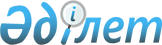 "Әлеуметтік-еңбек саласындағы мемлекеттік көрсетілетін қызметтер регламенттерін бекіту туралы" Солтүстік Қазақстан облысы әкімдігінің 2015 жылғы 10 тамыздағы № 294 қаулысына өзгерістер енгізу туралы
					
			Күшін жойған
			
			
		
					Солтүстік Қазақстан облысы әкімдігінің 2015 жылғы 31 желтоқсандағы № 511 қаулысы. Солтүстік Қазақстан облысының Әділет департаментінде 2016 жылғы 21 қаңтарда N 3596 болып тіркелді. Күші жойылды – Солтүстік Қазақстан облысы әкімдігінің 2016 жылғы 26 мамырдағы N 181 қаулысымен      Ескерту. Күші жойылды – Солтүстік Қазақстан облысы әкімдігінің 26.05.2016 N 181 қаулысымен (алғашқы ресми жарияланған күнінен кейін күнтізбелік он күн өткен соң қолданысқа енгізіледі).

       "Нормативтік құқықтық актілер туралы" Қазақстан Республикасының 1998 жылғы 24 наурыздағы Заңының 21-бабына сәйкес Солтүстік Қазақстан облысының әкімдігі ҚАУЛЫ ЕТЕДІ:

      1. "Әлеуметтік-еңбек саласындағы мемлекеттік көрсетілетін қызметтер регламенттерін бекіту туралы" Солтүстік Қазақстан облысы әкімдігінің 2015 жылғы 10 тамыздағы № 294 қаулысына (2015 жылғы 13 қазандағы "Солтүстік Қазақстан" газетінде жарияланды, Нормативтік құқықтық актілердің мемлекеттік тіркеу тізілімінде № 3379 тіркелді) мынадай өзгерістер енгізілсін:

      1) көрсетілген қаулымен бекітілген "Жұмыссыз азаматтарды тіркеу және есепке қою" мемлекеттік көрсетілетін қызмет регламентінде 1-қосымша осы қаулыға 1-қосымшаға сәйкес жаңа редакцияда жазылсын;

      2) көрсетілген қаулымен бекітілген "Жұмыссыз азаматтарға анықтамалар беру" мемлекеттік көрсетілетін қызмет регламентінде 1-қосымша осы қаулыға 2-қосымшаға сәйкес жаңа редакцияда жазылсын;

      3) көрсетілген қаулымен бекітілген "Адамдарға жұмыспен қамтуға жәрдемдесудің белсенді нысандарына қатысуға жолдамалар беру" мемлекеттік көрсетілетін қызмет регламентінде 1-қосымша осы қаулыға 3-қосымшаға сәйкес жаңа редакцияда жазылсын;

      4) көрсетілген қаулымен бекітілген "Он сегіз жасқа дейінгі балаларға мемлекеттік жәрдемақы тағайындау" мемлекеттік көрсетілетін қызмет регламентінде 1-қосымша осы қаулыға 4-қосымшаға сәйкес жаңа редакцияда жазылсын;

      5) көрсетілген қаулымен бекітілген "Мемлекеттік атаулы әлеуметтік көмек тағайындау" мемлекеттік көрсетілетін қызмет регламентінде 1-қосымша осы қаулыға 5-қосымшаға сәйкес жаңа редакцияда жазылсын;

      6) көрсетілген қаулымен бекітілген "Жергілікті өкілді органдардың шешімдері бойынша мұқтаж азаматтардың жекелеген санаттарына әлеуметтік көмек тағайындау" мемлекеттік көрсетілетін қызмет регламентінде 1-қосымша осы қаулыға 6-қосымшаға сәйкес жаңа редакцияда жазылсын;

      7) көрсетілген қаулымен бекітілген "Ауылдық елді мекендерде тұратын және жұмыс істейтін әлеуметтік сала мамандарына отын сатып алу бойынша әлеуметтік көмек тағайындау" мемлекеттік көрсетілетін қызмет регламентінде 1-қосымша осы қаулыға 7-қосымшаға сәйкес жаңа редакцияда жазылсын;

      8) көрсетілген қаулымен бекітілген "Мүгедек балаларды үйде оқытуға жұмсалған шығындарды өтеу" мемлекеттік көрсетілетін қызмет регламентінде 1-қосымша осы қаулыға 8-қосымшаға сәйкес жаңа редакцияда жазылсын;

      9) көрсетілген қаулымен бекітілген "Семей ядролық сынақ полигонында ядролық сынақтардың салдарынан зардап шеккен азаматтарды тіркеу, біржолғы мемлекеттік ақшалай өтемақы төлеу, куәлік беру" мемлекеттік көрсетілетін қызмет регламентінде 1-қосымша осы қаулыға 9-қосымшаға сәйкес жаңа редакцияда жазылсын;

      10) көрсетілген қаулымен бекітілген "Өтініш берушінің (отбасының) атаулы әлеуметтік көмек алушыларға тиесілігін растайтын анықтама беру" мемлекеттік көрсетілетін қызмет регламентінде 1-қосымша осы қаулыға 10-қосымшаға сәйкес жаңа редакцияда жазылсын;

      11) көрсетілген қаулымен бекітілген "Мүгедектерге протездік-ортопедиялық көмек ұсыну үшін оларға құжаттарды ресімдеу" мемлекеттік көрсетілетін қызмет регламентінде 1-қосымша осы қаулыға 11-қосымшаға сәйкес жаңа редакцияда жазылсын;

      12) көрсетілген қаулымен бекітілген "Мүгедектерді сурдо-тифлотехникалық және міндетті гигиеналық құралдармен қамтамасыз ету" мемлекеттік көрсетілетін қызметрегламентінде 1-қосымша осы қаулыға 12-қосымшаға сәйкес жаңа редакцияда жазылсын;

      13) көрсетілген қаулымен бекітілген "Жүріп-тұруы қиын бірінші топтағы мүгедектерге жеке көмекшінің және есту кемістігі бар мүгедектерге ымдау тілі маманының қызметтерін ұсыну" мемлекеттік көрсетілетін қызмет регламентінде 1-қосымша осы қаулыға 13-қосымшаға сәйкес жаңа редакцияда жазылсын;

      14) көрсетілген қаулымен бекітілген "Мүгедектерге кресло-арбалар беру" мемлекеттік көрсетілетін қызмет регламентінде 1-қосымша осы қаулыға 14-қосымшаға сәйкес жаңа редакцияда жазылсын;

      15) көрсетілген қаулымен бекітілген көрсетілген қаулымен бекітілген "Мүгедектерді санаторий-курорттық емдеумен қамтамасыз ету" мемлекеттік көрсетілетін қызмет регламентінде 1-қосымша осы қаулыға 15-қосымшаға сәйкес жаңа редакцияда жазылсын;

      16) көрсетілген қаулымен бекітілген "Медициналық-әлеуметтік мекемелерде (ұйымдарда) арнаулы әлеуметтік қызметтер көрсетуге құжаттар ресімдеу" мемлекеттік көрсетілетін қызмет регламентінде 1-қосымша осы қаулыға 16-қосымшаға сәйкес жаңа редакцияда жазылсын;

      17) көрсетілген қаулымен бекітілген "Үйде күтім көрсету жағдайында арнаулы әлеуметтік қызметтер көрсетуге құжаттар ресімдеу" мемлекеттік көрсетілетін қызмет регламентінде 1-қосымша осы қаулыға 17-қосымшаға сәйкес жаңа редакцияда жазылсын;

      18) көрсетілген қаулымен бекітілген "Шетелдік қызметкерге жұмысқа орналасуға және жұмыс берушілерге тиісті әкімшілік-аумақтық бірлік аумағында еңбек қызметін жүзеге асыру үшін шетелдік жұмыс күшін тартуға рұқсат беру және ұзарту" мемлекеттік көрсетілетін қызмет регламентінде 1-қосымша осы қаулыға 18-қосымшаға сәйкес жаңа редакцияда жазылсын;

      19) көрсетілген қаулымен бекітілген "Оралман мәртебесін беру" мемлекеттік көрсетілетін қызмет регламентінде 1-қосымша осы қаулыға 19-қосымшаға сәйкес жаңа редакцияда жазылсын.

      2. Осы қаулының орындалуын бақылау Солтүстік Қазақстан облысы әкімінің жетекшілік ететін орынбасарына жүктелсін.

      3. Осы қаулы алғашқы ресми жарияланған күнінен кейін күнтізбелік он күн өткен соң қолданысқа енгізіледі.

 Көрсетілетін қызметті берушілердің мекенжайы Көрсетілетін қызметті берушілердің мекенжайы Көрсетілетін қызметті берушілердің мекенжайы Көрсетілетін қызметті берушілердің мекенжайы Көрсетілетін қызметті берушілердің мекенжайы Көрсетілетін қызметті берушілердің мекенжайы Көрсетілетін қызметті берушілердің мекенжайы Көрсетілетін қызметті берушілердің мекенжайы Көрсетілетін қызметті берушілердің мекенжайы Көрсетілетін қызметті берушілердің мекенжайы Көрсетілетін қызметті берушілердің мекенжайы Көрсетілетін қызметті берушілердің мекенжайы Көрсетілетін қызметті берушілердің мекенжайы Көрсетілетін қызметті берушілердің мекенжайы Көрсетілетін қызметті берушілердің мекенжайы Көрсетілетін қызметті берушілердің мекенжайы Көрсетілетін қызметті берушілердің мекенжайы Көрсетілетін қызметті берушінің атауы Көрсетілетін қызметті берушінің атауы
					© 2012. Қазақстан Республикасы Әділет министрлігінің «Қазақстан Республикасының Заңнама және құқықтық ақпарат институты» ШЖҚ РМК
				
      Солтүстік Қазақстан
облысының әкімі

Е.Сұлтанов
Солтүстік Қазақстан облысы әкімдігінің 2015 жылғы 31 желтоқсандағы № 511 қаулысына 1-қосымша"Жұмыссыз азаматтарды тіркеу және есепке қою" мемлекеттік көрсетілетін қызмет регламентіне 1-қосымшаР/с №

 

Атауы

Орналасқан жері, электрондық пошта мекенжайы

Телефон нөмірлері

Қабылдау уақыты 

1

"Солтүстік Қазақстан облысы Айыртау ауданының жұмыспен қамту және әлеуметтік бағдарламалар бөлімі" мемлекеттік мекемесі 

Айыртау ауданы

Саумалкөл ауылы

Ш. Уәлиханов көшесі, 42

ro_ajyrta@bk.ru

8 (715)33-2-13-62

дүйсенбіден бастап жұманы қоса алғанда сағат 13.00-ден 14.30-ға дейінгі түскі үзіліспен сағат 9.00-ден 17.30-ға дейін

2

"Солтүстік Қазақстан облысы Ақжар ауданының жұмыспен қамту және әлеуметтік бағдарламалар бөлімі" мемлекеттік мекемесі 

Ақжар ауданы

Талшық ауылы

Целинный көшесі, 13

akzhar-social@ko.kz

8 (715)46-2-14-49

дүйсенбіден бастап жұманы қоса алғанда сағат 13.00-ден 14.30-ға дейінгі түскі үзіліспен сағат 9.00-ден 17.30-ға дейін

3

"Солтүстік Қазақстан облысы Аққайың ауданының жұмыспен қамту және әлеуметтік бағдарламалар бөлімі" мемлекеттік мекемесі 

Аққайың ауданы

Смирново ауылы

9 Май көшесі, 67

akk_soz@mail.ru

8 (715)32-2-12-65

дүйсенбіден бастап жұманы қоса алғанда сағат 13.00-ден 14.30-ға дейінгі түскі үзіліспен сағат 9.00-ден 17.30-ға дейін

4

"Солтүстік Қазақстан облысы Есіл ауданының жұмыспен қамту және әлеуметтік бағдарламалар бөлімі" мемлекеттік мекемесі 

Есіл ауданы 

Явленка ауылы

Ленин көшесі, 20

esil_zan_soc@sko.kz

ro_esil@mail.ru

8 (715)43-2-19-99

дүйсенбіден бастап жұманы қоса алғанда сағат 13.00-ден 14.30-ға дейінгі түскі үзіліспен сағат 9.00-ден 17.30-ға дейін

5

"Солтүстік Қазақстан облысы Жамбыл ауданының жұмыспен қамту және әлеуметтік бағдарламалар бөлімі" мемлекеттік мекемесі

Жамбыл ауданы

Пресновка ауылы

Дружба көшесі, 6

zham-ozsp@sko.kz

8 (715)44-2-13-38

дүйсенбіден бастап жұманы қоса алғанда сағат 13.00-ден 14.30-ға дейінгі түскі үзіліспен сағат 9.00-ден 17.30-ға дейін

6

"Солтүстік Қазақстан облысы Мағжан Жұмабаев ауданының жұмыспен қамту және әлеуметтік бағдарламалар бөлімі" мемлекеттік мекемесі

Мағжан Жұмабаев ауданы

Булаев қаласы

Киреев көшесі, 15

mzh-ozsp@sko.kz

8 (715)31-2-19-22

дүйсенбіден бастап жұманы қоса алғанда сағат 13.00-ден 14.30-ға дейінгі түскі үзіліспен сағат 9.00-ден 17.30-ға дейін

7

"Қызылжар ауданының жұмыспен қамту және әлеуметтік бағдарламалар бөлімі" мемлекеттік мекемесі

Қызылжар ауданы

Бескөл ауылы

Гагарин көшесі, 6а

kyz_asp@mail.ru

kyzylzhar-ozsp@sko.kz

8 (715)38-2-16-50

8 (715)2-50-06-17

дүйсенбіден бастап жұманы қоса алғанда сағат 13.00-ден 14.30-ға дейінгі түскі үзіліспен сағат 9.00-ден 17.30-ға дейін

8

"Солтүстік Қазақстан облысы Мамлют ауданының жұмыспен қамту және әлеуметтік бағдарламалар бөлімі" мемлекеттік мекемесі 

Мамлют ауданы

Мамлют қаласы

Гуденко көшесі, 19

maml_ozsp@mail.ru

8 (715)41-2-13-75

дүйсенбіден бастап жұманы қоса алғанда сағат 13.00-ден 14.30-ға дейінгі түскі үзіліспен сағат 9.00-ден 17.30-ға дейін

9

"Солтүстік Қазақстан облысы Ғабит Мүсірепов атындағы ауданның жұмыспен қамту және әлеуметтік бағдарламалар бөлімі" мемлекеттік мекемесі 

Ғабит Мүсірепов 

атындағы аудан

Новоишим ауылы

Школьный көшесі, 19

ozsp-gm@sko.kz

8 (715)35-2-24-17

дүйсенбіден бастап жұманы қоса алғанда сағат 13.00-ден 14.30-ға дейінгі түскі үзіліспен сағат 9.00-ден 17.30-ға дейін

10

"Солтүстік Қазақстан облысы Тайынша ауданының жұмыспен қамту және әлеуметтік бағдарламалар бөлімі" мемлекеттік мекемесі

Тайынша ауданы

Тайынша қаласы

Центральный бұрылыс, 2

ozsp-tsh@sko.kz

8 (715)36-2-10-22

дүйсенбіден бастап жұманы қоса алғанда сағат 13.00-ден 14.30-ға дейінгі түскі үзіліспен сағат 9.00-ден 17.30-ға дейін

11

"Солтүстік Қазақстан облысы Тимирязев ауданының жұмыспен қамту және әлеуметтік бағдарламалар бөлімі" мемлекеттік мекемесі

Тимирязев ауданы

Тимирязево ауылы

Ш. Уәлиханов көшесі, 1

ro_timir@mail.online.kz

8 (715)37-2-16-49

дүйсенбіден бастап жұманы қоса алғанда сағат 13.00-ден 14.30-ға дейінгі түскі үзіліспен сағат 9.00-ден 17.30-ға дейін

12

"Солтүстік Қазақстан облысы Уәлиханов ауданының жұмыспен қамту және әлеуметтік бағдарламалар бөлімі" мемлекеттік мекемесі

Уәлиханов ауданы

Кішкенекөл ауылы

Уәлиханов көшесі, 82

ro_ualih@mail.online.kz

8 (715)42-2-19-43

дүйсенбіден бастап жұманы қоса алғанда сағат 13.00-ден 14.30-ға дейінгі түскі үзіліспен сағат 9.00-ден 17.30-ға дейін

13

"Солтүстік Қазақстан облысы Шал ақын ауданының жұмыспен қамту және әлеуметтік бағдарламалар бөлімі" мемлекеттік мекемесі

Шал ақын ауданы

Сергеев қаласы

Ыбыраев көшесі, 50

shalakyn-ozsp@sko.kz

8 (715)34-2-16-91

дүйсенбіден бастап жұманы қоса алғанда сағат 13.00-ден 14.30-ға дейінгі түскі үзіліспен сағат 9.00-ден 17.30-ға дейін

14

"Петропавл қаласының жұмыспен қамту және әлеуметтік бағдарламалар бөлімі" мемлекеттік мекемесі

Петропавл қаласы

Театральный көшесі, 36

petroozsp@sko.kz

8 (715)2-53-07-84

дүйсенбіден бастап жұманы қоса алғанда сағат 13.00-ден 14.30-ға дейінгі түскі үзіліспен сағат 9.00-ден 17.30-ға дейін

Солтүстік Қазақстан облысы әкімдігінің 2015 жылғы 31 желтоқсандағы № 511 қаулысына 2-қосымша"Жұмыссыз азаматтарға анықтамалар беру" мемлекеттік көрсетілетін қызмет регламентіне 1-қосымшаР/с №

 

Атауы

Орналасқан жері, электрондық пошта мекенжайы

Телефон нөмірлері

Қабылдау уақыты 

1

"Солтүстік Қазақстан облысы Айыртау ауданының жұмыспен қамту және әлеуметтік бағдарламалар бөлімі" мемлекеттік мекемесі 

Айыртау ауданы

Саумалкөл ауылы

Ш. Уәлиханов көшесі, 42

ro_ajyrta@bk.ru

8 (715)33-2-13-62

дүйсенбіден бастап жұманы қоса алғанда сағат 13.00-ден 14.30-ға дейінгі түскі үзіліспен сағат 9.00-ден 17.30-ға дейін

2

"Солтүстік Қазақстан облысы Ақжар ауданының жұмыспен қамту және әлеуметтік бағдарламалар бөлімі" мемлекеттік мекемесі 

Ақжар ауданы

Талшық ауылы

Целинный көшесі, 13

akzhar-social@ko.kz

8 (715)46-2-14-49

дүйсенбіден бастап жұманы қоса алғанда сағат 13.00-ден 14.30-ға дейінгі түскі үзіліспен сағат 9.00-ден 17.30-ға дейін

3

"Солтүстік Қазақстан облысы Аққайың ауданының жұмыспен қамту және әлеуметтік бағдарламалар бөлімі" мемлекеттік мекемесі 

Аққайың ауданы

Смирново ауылы

9 Май көшесі, 67

akk_soz@mail.ru

8 (715)32-2-12-65

дүйсенбіден бастап жұманы қоса алғанда сағат 13.00-ден 14.30-ға дейінгі түскі үзіліспен сағат 9.00-ден 17.30-ға дейін

4

"Солтүстік Қазақстан облысы Есіл ауданының жұмыспен қамту және әлеуметтік бағдарламалар бөлімі" мемлекеттік мекемесі 

Есіл ауданы 

Явленка ауылы

Ленин көшесі, 20

esil_zan_soc@sko.kz

ro_esil@mail.ru

8 (715)43-2-19-99

дүйсенбіден бастап жұманы қоса алғанда сағат 13.00-ден 14.30-ға дейінгі түскі үзіліспен сағат 9.00-ден 17.30-ға дейін

5

"Солтүстік Қазақстан облысы Жамбыл ауданының жұмыспен қамту және әлеуметтік бағдарламалар бөлімі" мемлекеттік мекемесі

Жамбыл ауданы

Пресновка ауылы

Дружба көшесі, 6

zham-ozsp@sko.kz

8 (715)44-2-13-38

дүйсенбіден бастап жұманы қоса алғанда сағат 13.00-ден 14.30-ға дейінгі түскі үзіліспен сағат 9.00-ден 17.30-ға дейін

6

"Солтүстік Қазақстан облысы Мағжан Жұмабаев ауданының жұмыспен қамту және әлеуметтік бағдарламалар бөлімі" мемлекеттік мекемесі

Мағжан Жұмабаев ауданы

Булаев қаласы

Киреев көшесі, 15

mzh-ozsp@sko.kz

8 (715)31-2-19-22

дүйсенбіден бастап жұманы қоса алғанда сағат 13.00-ден 14.30-ға дейінгі түскі үзіліспен сағат 9.00-ден 17.30-ға дейін

7

"Қызылжар ауданының жұмыспен қамту және әлеуметтік бағдарламалар бөлімі" мемлекеттік мекемесі

Қызылжар ауданы

Бескөл ауылы

Гагарин көшесі, 6а

kyz_asp@mail.ru

kyzylzhar-ozsp@sko.kz

8 (715)38-2-16-50

8 (715)2-50-06-17

дүйсенбіден бастап жұманы қоса алғанда сағат 13.00-ден 14.30-ға дейінгі түскі үзіліспен сағат 9.00-ден 17.30-ға дейін

8

"Солтүстік Қазақстан облысы Мамлют ауданының жұмыспен қамту және әлеуметтік бағдарламалар бөлімі" мемлекеттік мекемесі 

Мамлют ауданы

Мамлют қаласы

Гуденко көшесі, 19

maml_ozsp@mail.ru

8 (715)41-2-13-75

дүйсенбіден бастап жұманы қоса алғанда сағат 13.00-ден 14.30-ға дейінгі түскі үзіліспен сағат 9.00-ден 17.30-ға дейін

9

"Солтүстік Қазақстан облысы Ғабит Мүсірепов атындағы ауданның жұмыспен қамту және әлеуметтік бағдарламалар бөлімі" мемлекеттік мекемесі 

Ғабит Мүсірепов 

атындағы аудан

Новоишим ауылы

Школьный көшесі, 19

ozsp-gm@sko.kz

8 (715)35-2-24-17

дүйсенбіден бастап жұманы қоса алғанда сағат 13.00-ден 14.30-ға дейінгі түскі үзіліспен сағат 9.00-ден 17.30-ға дейін

10

"Солтүстік Қазақстан облысы Тайынша ауданының жұмыспен қамту және әлеуметтік бағдарламалар бөлімі" мемлекеттік мекемесі

Тайынша ауданы

Тайынша қаласы

Центральный бұрылыс, 2

ozsp-tsh@sko.kz

8 (715)36-2-10-22

дүйсенбіден бастап жұманы қоса алғанда сағат 13.00-ден 14.30-ға дейінгі түскі үзіліспен сағат 9.00-ден 17.30-ға дейін

11

"Солтүстік Қазақстан облысы Тимирязев ауданының жұмыспен қамту және әлеуметтік бағдарламалар бөлімі" мемлекеттік мекемесі

Тимирязев ауданы

Тимирязево ауылы

Ш. Уәлиханов көшесі, 1

ro_timir@mail.online.kz

8 (715)37-2-16-49

дүйсенбіден бастап жұманы қоса алғанда сағат 13.00-ден 14.30-ға дейінгі түскі үзіліспен сағат 9.00-ден 17.30-ға дейін

12

"Солтүстік Қазақстан облысы Уәлиханов ауданының жұмыспен қамту және әлеуметтік бағдарламалар бөлімі" мемлекеттік мекемесі

Уәлиханов ауданы

Кішкенекөл ауылы

Уәлиханов көшесі, 82

ro_ualih@mail.online.kz

8 (715)42-2-19-43

дүйсенбіден бастап жұманы қоса алғанда сағат 13.00-ден 14.30-ға дейінгі түскі үзіліспен сағат 9.00-ден 17.30-ға дейін

13

"Солтүстік Қазақстан облысы Шал ақын ауданының жұмыспен қамту және әлеуметтік бағдарламалар бөлімі" мемлекеттік мекемесі

Шал ақын ауданы

Сергеев қаласы

Ыбыраев көшесі, 50

shalakyn-ozsp@sko.kz

8 (715)34-2-16-91

дүйсенбіден бастап жұманы қоса алғанда сағат 13.00-ден 14.30-ға дейінгі түскі үзіліспен сағат 9.00-ден 17.30-ға дейін

14

"Петропавл қаласының жұмыспен қамту және әлеуметтік бағдарламалар бөлімі" мемлекеттік мекемесі

Петропавл қаласы

Театральный көшесі, 36

petroozsp@sko.kz

8 (715)2-53-07-84

дүйсенбіден бастап жұманы қоса алғанда сағат 13.00-ден 14.30-ға дейінгі түскі үзіліспен сағат 9.00-ден 17.30-ға дейін

Солтүстік Қазақстан облысы әкімдігінің 2015 жылғы 31 желтоқсандағы № 511 қаулысына 3-қосымша"Адамдарға жұмыспен қамтуға жәрдемдесудің белсенді нысандарына қатысуға жолдамалар беру" мемлекеттік көрсетілетін қызмет регламентіне 1-қосымшаР/с №

 

Атауы

Орналасқан жері, электрондық пошта мекенжайы

Телефон нөмірлері

Қабылдау уақыты 

1

"Солтүстік Қазақстан облысы Айыртау ауданының жұмыспен қамту және әлеуметтік бағдарламалар бөлімі" мемлекеттік мекемесі 

Айыртау ауданы

Саумалкөл ауылы

Ш. Уәлиханов көшесі, 42

ro_ajyrta@bk.ru

8 (715)33-2-13-62

дүйсенбіден бастап жұманы қоса алғанда сағат 13.00-ден 14.30-ға дейінгі түскі үзіліспен сағат 9.00-ден 17.30-ға дейін

2

"Солтүстік Қазақстан облысы Ақжар ауданының жұмыспен қамту және әлеуметтік бағдарламалар бөлімі" мемлекеттік мекемесі 

Ақжар ауданы

Талшық ауылы

Целинный көшесі, 13

akzhar-social@ko.kz

8 (715)46-2-14-49

дүйсенбіден бастап жұманы қоса алғанда сағат 13.00-ден 14.30-ға дейінгі түскі үзіліспен сағат 9.00-ден 17.30-ға дейін

3

"Солтүстік Қазақстан облысы Аққайың ауданының жұмыспен қамту және әлеуметтік бағдарламалар бөлімі" мемлекеттік мекемесі 

Аққайың ауданы

Смирново ауылы

9 Май көшесі, 67

akk_soz@mail.ru

8 (715)32-2-12-65

дүйсенбіден бастап жұманы қоса алғанда сағат 13.00-ден 14.30-ға дейінгі түскі үзіліспен сағат 9.00-ден 17.30-ға дейін

4

"Солтүстік Қазақстан облысы Есіл ауданының жұмыспен қамту және әлеуметтік бағдарламалар бөлімі" мемлекеттік мекемесі 

Есіл ауданы 

Явленка ауылы

Ленин көшесі, 20

esil_zan_soc@sko.kz

ro_esil@mail.ru

8 (715)43-2-19-99

дүйсенбіден бастап жұманы қоса алғанда сағат 13.00-ден 14.30-ға дейінгі түскі үзіліспен сағат 9.00-ден 17.30-ға дейін

5

"Солтүстік Қазақстан облысы Жамбыл ауданының жұмыспен қамту және әлеуметтік бағдарламалар бөлімі" мемлекеттік мекемесі

Жамбыл ауданы

Пресновка ауылы

Дружба көшесі, 6

zham-ozsp@sko.kz

8 (715)44-2-13-38

дүйсенбіден бастап жұманы қоса алғанда сағат 13.00-ден 14.30-ға дейінгі түскі үзіліспен сағат 9.00-ден 17.30-ға дейін

6

"Солтүстік Қазақстан облысы Мағжан Жұмабаев ауданының жұмыспен қамту және әлеуметтік бағдарламалар бөлімі" мемлекеттік мекемесі

Мағжан Жұмабаев ауданы

Булаев қаласы

Киреев көшесі, 15

mzh-ozsp@sko.kz

8 (715)31-2-19-22

дүйсенбіден бастап жұманы қоса алғанда сағат 13.00-ден 14.30-ға дейінгі түскі үзіліспен сағат 9.00-ден 17.30-ға дейін

7

"Қызылжар ауданының жұмыспен қамту және әлеуметтік бағдарламалар бөлімі" мемлекеттік мекемесі

Қызылжар ауданы

Бескөл ауылы

Гагарин көшесі, 6а

kyz_asp@mail.ru

kyzylzhar-ozsp@sko.kz

8 (715)38-2-16-50

8 (715)2-50-06-17

дүйсенбіден бастап жұманы қоса алғанда сағат 13.00-ден 14.30-ға дейінгі түскі үзіліспен сағат 9.00-ден 17.30-ға дейін

8

"Солтүстік Қазақстан облысы Мамлют ауданының жұмыспен қамту және әлеуметтік бағдарламалар бөлімі" мемлекеттік мекемесі 

Мамлют ауданы

Мамлют қаласы

Гуденко көшесі, 19

maml_ozsp@mail.ru

8 (715)41-2-13-75

дүйсенбіден бастап жұманы қоса алғанда сағат 13.00-ден 14.30-ға дейінгі түскі үзіліспен сағат 9.00-ден 17.30-ға дейін

9

"Солтүстік Қазақстан облысы Ғабит Мүсірепов атындағы ауданның жұмыспен қамту және әлеуметтік бағдарламалар бөлімі" мемлекеттік мекемесі 

Ғабит Мүсірепов 

атындағы аудан

Новоишим ауылы

Школьный көшесі, 19

ozsp-gm@sko.kz

8 (715)35-2-24-17

дүйсенбіден бастап жұманы қоса алғанда сағат 13.00-ден 14.30-ға дейінгі түскі үзіліспен сағат 9.00-ден 17.30-ға дейін

10

"Солтүстік Қазақстан облысы Тайынша ауданының жұмыспен қамту және әлеуметтік бағдарламалар бөлімі" мемлекеттік мекемесі

Тайынша ауданы

Тайынша қаласы

Центральный бұрылыс, 2

ozsp-tsh@sko.kz

8 (715)36-2-10-22

дүйсенбіден бастап жұманы қоса алғанда сағат 13.00-ден 14.30-ға дейінгі түскі үзіліспен сағат 9.00-ден 17.30-ға дейін

11

"Солтүстік Қазақстан облысы Тимирязев ауданының жұмыспен қамту және әлеуметтік бағдарламалар бөлімі" мемлекеттік мекемесі

Тимирязев ауданы

Тимирязево ауылы

Ш. Уәлиханов көшесі, 1

ro_timir@mail.online.kz

8 (715)37-2-16-49

дүйсенбіден бастап жұманы қоса алғанда сағат 13.00-ден 14.30-ға дейінгі түскі үзіліспен сағат 9.00-ден 17.30-ға дейін

12

"Солтүстік Қазақстан облысы Уәлиханов ауданының жұмыспен қамту және әлеуметтік бағдарламалар бөлімі" мемлекеттік мекемесі

Уәлиханов ауданы

Кішкенекөл ауылы

Уәлиханов көшесі, 82

ro_ualih@mail.online.kz

8 (715)42-2-19-43

дүйсенбіден бастап жұманы қоса алғанда сағат 13.00-ден 14.30-ға дейінгі түскі үзіліспен сағат 9.00-ден 17.30-ға дейін

13

"Солтүстік Қазақстан облысы Шал ақын ауданының жұмыспен қамту және әлеуметтік бағдарламалар бөлімі" мемлекеттік мекемесі

Шал ақын ауданы

Сергеев қаласы

Ыбыраев көшесі, 50

shalakyn-ozsp@sko.kz

8 (715)34-2-16-91

дүйсенбіден бастап жұманы қоса алғанда сағат 13.00-ден 14.30-ға дейінгі түскі үзіліспен сағат 9.00-ден 17.30-ға дейін

14

"Петропавл қаласының жұмыспен қамту және әлеуметтік бағдарламалар бөлімі" мемлекеттік мекемесі

Петропавл қаласы

Театральный көшесі, 36

petroozsp@sko.kz

8 (715)2-53-07-84

дүйсенбіден бастап жұманы қоса алғанда сағат 13.00-ден 14.30-ға дейінгі түскі үзіліспен сағат 9.00-ден 17.30-ға дейін

Солтүстік Қазақстан облысы әкімдігінің 2015 жылғы 31 желтоқсандағы № 511 қаулысына 4-қосымша "Он сегіз жасқа дейінгі балаларға мемлекеттік жәрдемақы тағайындау" мемлекеттік көрсетілетін қызмет регламентіне 1-қосымшаР/с №

Атауы

Орналасқан жері, электрондық пошта мекенжайы

Телефон нөмірлері

Қабылдау уақыты 

1

"Солтүстік Қазақстан облысы Айыртау ауданының жұмыспен қамту және әлеуметтік бағдарламалар бөлімі" мемлекеттік мекемесі 

Айыртау ауданы

Саумалкөл ауылы

Ш. Уәлиханов көшесі, 42

ro_ajyrta@bk.ru

8 (715)33-2-13-62

дүйсенбіден бастап жұманы қоса алғанда сағат 13.00-ден 14.30-ға дейінгі түскі үзіліспен сағат 9.00-ден 17.30-ға дейін

2

"Солтүстік Қазақстан облысы Ақжар ауданының жұмыспен қамту және әлеуметтік бағдарламалар бөлімі" мемлекеттік мекемесі 

Ақжар ауданы

Талшық ауылы

Целинный көшесі, 13

akzhar-social@ko.kz

8 (715)46-2-14-49

дүйсенбіден бастап жұманы қоса алғанда сағат 13.00-ден 14.30-ға дейінгі түскі үзіліспен сағат 9.00-ден 17.30-ға дейін

3

"Солтүстік Қазақстан облысы Аққайың ауданының жұмыспен қамту және әлеуметтік бағдарламалар бөлімі" мемлекеттік мекемесі 

Аққайың ауданы

Смирново ауылы

9 Май көшесі, 67

akk_soz@mail.ru

8 (715)32-2-12-65

дүйсенбіден бастап жұманы қоса алғанда сағат 13.00-ден 14.30-ға дейінгі түскі үзіліспен сағат 9.00-ден 17.30-ға дейін

4

"Солтүстік Қазақстан облысы Есіл ауданының жұмыспен қамту және әлеуметтік бағдарламалар бөлімі" мемлекеттік мекемесі 

Есіл ауданы 

Явленка ауылы

Ленин көшесі, 20

esil_zan_soc@sko.kz

ro_esil@mail.ru

8 (715)43-2-19-99

дүйсенбіден бастап жұманы қоса алғанда сағат 13.00-ден 14.30-ға дейінгі түскі үзіліспен сағат 9.00-ден 17.30-ға дейін

5

"Солтүстік Қазақстан облысы Жамбыл ауданының жұмыспен қамту және әлеуметтік бағдарламалар бөлімі" мемлекеттік мекемесі

Жамбыл ауданы

Пресновка ауылы

Дружба көшесі, 6

zham-ozsp@sko.kz

8 (715)44-2-13-38

дүйсенбіден бастап жұманы қоса алғанда сағат 13.00-ден 14.30-ға дейінгі түскі үзіліспен сағат 9.00-ден 17.30-ға дейін

6

"Солтүстік Қазақстан облысы Мағжан Жұмабаев ауданының жұмыспен қамту және әлеуметтік бағдарламалар бөлімі" мемлекеттік мекемесі

Мағжан Жұмабаев ауданы

Булаев қаласы

Киреев көшесі, 15

mzh-ozsp@sko.kz

8 (715)31-2-19-22

дүйсенбіден бастап жұманы қоса алғанда сағат 13.00-ден 14.30-ға дейінгі түскі үзіліспен сағат 9.00-ден 17.30-ға дейін

7

"Қызылжар ауданының жұмыспен қамту және әлеуметтік бағдарламалар бөлімі" мемлекеттік мекемесі

Қызылжар ауданы

Бескөл ауылы

Гагарин көшесі, 6а

kyz_asp@mail.ru

kyzylzhar-ozsp@sko.kz

8 (715)38-2-16-50

8 (715)2-50-06-17

дүйсенбіден бастап жұманы қоса алғанда сағат 13.00-ден 14.30-ға дейінгі түскі үзіліспен сағат 9.00-ден 17.30-ға дейін

8

"Солтүстік Қазақстан облысы Мамлют ауданының жұмыспен қамту және әлеуметтік бағдарламалар бөлімі" мемлекеттік мекемесі 

Мамлют ауданы

Мамлют қаласы

Гуденко көшесі, 19

maml_ozsp@mail.ru

8 (715)41-2-13-75

дүйсенбіден бастап жұманы қоса алғанда сағат 13.00-ден 14.30-ға дейінгі түскі үзіліспен сағат 9.00-ден 17.30-ға дейін

9

"Солтүстік Қазақстан облысы Ғабит Мүсірепов атындағы ауданның жұмыспен қамту және әлеуметтік бағдарламалар бөлімі" мемлекеттік мекемесі 

Ғабит Мүсірепов 

атындағы аудан

Новоишим ауылы

Школьный көшесі, 19

ozsp-gm@sko.kz

8 (715)35-2-24-17

дүйсенбіден бастап жұманы қоса алғанда сағат 13.00-ден 14.30-ға дейінгі түскі үзіліспен сағат 9.00-ден 17.30-ға дейін

10

"Солтүстік Қазақстан облысы Тайынша ауданының жұмыспен қамту және әлеуметтік бағдарламалар бөлімі" мемлекеттік мекемесі

Тайынша ауданы

Тайынша қаласы

Центральный бұрылыс, 2

ozsp-tsh@sko.kz

8 (715)36-2-10-22

дүйсенбіден бастап жұманы қоса алғанда сағат 13.00-ден 14.30-ға дейінгі түскі үзіліспен сағат 9.00-ден 17.30-ға дейін

11

"Солтүстік Қазақстан облысы Тимирязев ауданының жұмыспен қамту және әлеуметтік бағдарламалар бөлімі" мемлекеттік мекемесі

Тимирязев ауданы

Тимирязево ауылы

Ш. Уәлиханов көшесі, 1

ro_timir@mail.online.kz

8 (715)37-2-16-49

дүйсенбіден бастап жұманы қоса алғанда сағат 13.00-ден 14.30-ға дейінгі түскі үзіліспен сағат 9.00-ден 17.30-ға дейін

12

"Солтүстік Қазақстан облысы Уәлиханов ауданының жұмыспен қамту және әлеуметтік бағдарламалар бөлімі" мемлекеттік мекемесі

Уәлиханов ауданы

Кішкенекөл ауылы

Уәлиханов көшесі, 82

ro_ualih@mail.online.kz

8 (715)42-2-19-43

дүйсенбіден бастап жұманы қоса алғанда сағат 13.00-ден 14.30-ға дейінгі түскі үзіліспен сағат 9.00-ден 17.30-ға дейін

13

"Солтүстік Қазақстан облысы Шал ақын ауданының жұмыспен қамту және әлеуметтік бағдарламалар бөлімі" мемлекеттік мекемесі

Шал ақын ауданы

Сергеев қаласы

Ыбыраев көшесі, 50

shalakyn-ozsp@sko.kz

8 (715)34-2-16-91

дүйсенбіден бастап жұманы қоса алғанда сағат 13.00-ден 14.30-ға дейінгі түскі үзіліспен сағат 9.00-ден 17.30-ға дейін

14

"Петропавл қаласының жұмыспен қамту және әлеуметтік бағдарламалар бөлімі" мемлекеттік мекемесі

Петропавл қаласы

Театральный көшесі, 36

petroozsp@sko.kz

8 (715)2-53-07-84

дүйсенбіден бастап жұманы қоса алғанда сағат 13.00-ден 14.30-ға дейінгі түскі үзіліспен сағат 9.00-ден 17.30-ға дейін

Солтүстік Қазақстан облысы әкімдігінің 2015 жылғы 31 желтоқсандағы № 511 қаулысына 5-қосымша "Мемлекеттік атаулы әлеуметтік көмек тағайындау" мемлекеттік көрсетілетін қызмет регламентіне 1-қосымшаР/с №

Атауы

Орналасқан жері, электрондық пошта мекенжайы

Телефон нөмірлері

Қабылдау уақыты 

1

"Солтүстік Қазақстан облысы Айыртау ауданының жұмыспен қамту және әлеуметтік бағдарламалар бөлімі" мемлекеттік мекемесі 

Айыртау ауданы

Саумалкөл ауылы

Ш. Уәлиханов көшесі, 42

ro_ajyrta@bk.ru

8 (715)33-2-13-62

дүйсенбіден бастап жұманы қоса алғанда сағат 13.00-ден 14.30-ға дейінгі түскі үзіліспен сағат 9.00-ден 17.30-ға дейін

2

"Солтүстік Қазақстан облысы Ақжар ауданының жұмыспен қамту және әлеуметтік бағдарламалар бөлімі" мемлекеттік мекемесі 

Ақжар ауданы

Талшық ауылы

Целинный көшесі, 13

akzhar-social@ko.kz

8 (715)46-2-14-49

дүйсенбіден бастап жұманы қоса алғанда сағат 13.00-ден 14.30-ға дейінгі түскі үзіліспен сағат 9.00-ден 17.30-ға дейін

3

"Солтүстік Қазақстан облысы Аққайың ауданының жұмыспен қамту және әлеуметтік бағдарламалар бөлімі" мемлекеттік мекемесі 

Аққайың ауданы

Смирново ауылы

9 Май көшесі, 67

akk_soz@mail.ru

8 (715)32-2-12-65

дүйсенбіден бастап жұманы қоса алғанда сағат 13.00-ден 14.30-ға дейінгі түскі үзіліспен сағат 9.00-ден 17.30-ға дейін

4

"Солтүстік Қазақстан облысы Есіл ауданының жұмыспен қамту және әлеуметтік бағдарламалар бөлімі" мемлекеттік мекемесі 

Есіл ауданы 

Явленка ауылы

Ленин көшесі, 20

esil_zan_soc@sko.kz

ro_esil@mail.ru

8 (715)43-2-19-99

дүйсенбіден бастап жұманы қоса алғанда сағат 13.00-ден 14.30-ға дейінгі түскі үзіліспен сағат 9.00-ден 17.30-ға дейін

5

"Солтүстік Қазақстан облысы Жамбыл ауданының жұмыспен қамту және әлеуметтік бағдарламалар бөлімі" мемлекеттік мекемесі

Жамбыл ауданы

Пресновка ауылы

Дружба көшесі, 6

zham-ozsp@sko.kz

8 (715)44-2-13-38

дүйсенбіден бастап жұманы қоса алғанда сағат 13.00-ден 14.30-ға дейінгі түскі үзіліспен сағат 9.00-ден 17.30-ға дейін

6

"Солтүстік Қазақстан облысы Мағжан Жұмабаев ауданының жұмыспен қамту және әлеуметтік бағдарламалар бөлімі" мемлекеттік мекемесі

Мағжан Жұмабаев ауданы

Булаев қаласы

Киреев көшесі, 15

mzh-ozsp@sko.kz

8 (715)31-2-19-22

дүйсенбіден бастап жұманы қоса алғанда сағат 13.00-ден 14.30-ға дейінгі түскі үзіліспен сағат 9.00-ден 17.30-ға дейін

7

"Қызылжар ауданының жұмыспен қамту және әлеуметтік бағдарламалар бөлімі" мемлекеттік мекемесі

Қызылжар ауданы

Бескөл ауылы

Гагарин көшесі, 6а

kyz_asp@mail.ru

kyzylzhar-ozsp@sko.kz

8 (715)38-2-16-50

8 (715)2-50-06-17

дүйсенбіден бастап жұманы қоса алғанда сағат 13.00-ден 14.30-ға дейінгі түскі үзіліспен сағат 9.00-ден 17.30-ға дейін

8

"Солтүстік Қазақстан облысы Мамлют ауданының жұмыспен қамту және әлеуметтік бағдарламалар бөлімі" мемлекеттік мекемесі 

Мамлют ауданы

Мамлют қаласы

Гуденко көшесі, 19

maml_ozsp@mail.ru

8 (715)41-2-13-75

дүйсенбіден бастап жұманы қоса алғанда сағат 13.00-ден 14.30-ға дейінгі түскі үзіліспен сағат 9.00-ден 17.30-ға дейін

9

"Солтүстік Қазақстан облысы Ғабит Мүсірепов атындағы ауданның жұмыспен қамту және әлеуметтік бағдарламалар бөлімі" мемлекеттік мекемесі 

Ғабит Мүсірепов 

атындағы аудан

Новоишим ауылы

Школьный көшесі, 19

ozsp-gm@sko.kz

8 (715)35-2-24-17

дүйсенбіден бастап жұманы қоса алғанда сағат 13.00-ден 14.30-ға дейінгі түскі үзіліспен сағат 9.00-ден 17.30-ға дейін

10

"Солтүстік Қазақстан облысы Тайынша ауданының жұмыспен қамту және әлеуметтік бағдарламалар бөлімі" мемлекеттік мекемесі

Тайынша ауданы

Тайынша қаласы

Центральный бұрылыс, 2

ozsp-tsh@sko.kz

8 (715)36-2-10-22

дүйсенбіден бастап жұманы қоса алғанда сағат 13.00-ден 14.30-ға дейінгі түскі үзіліспен сағат 9.00-ден 17.30-ға дейін

11

"Солтүстік Қазақстан облысы Тимирязев ауданының жұмыспен қамту және әлеуметтік бағдарламалар бөлімі" мемлекеттік мекемесі

Тимирязев ауданы

Тимирязево ауылы

Ш. Уәлиханов көшесі, 1

ro_timir@mail.online.kz

8 (715)37-2-16-49

дүйсенбіден бастап жұманы қоса алғанда сағат 13.00-ден 14.30-ға дейінгі түскі үзіліспен сағат 9.00-ден 17.30-ға дейін

12

"Солтүстік Қазақстан облысы Уәлиханов ауданының жұмыспен қамту және әлеуметтік бағдарламалар бөлімі" мемлекеттік мекемесі

Уәлиханов ауданы

Кішкенекөл ауылы

Уәлиханов көшесі, 82

ro_ualih@mail.online.kz

8 (715)42-2-19-43

дүйсенбіден бастап жұманы қоса алғанда сағат 13.00-ден 14.30-ға дейінгі түскі үзіліспен сағат 9.00-ден 17.30-ға дейін

13

"Солтүстік Қазақстан облысы Шал ақын ауданының жұмыспен қамту және әлеуметтік бағдарламалар бөлімі" мемлекеттік мекемесі

Шал ақын ауданы

Сергеев қаласы

Ыбыраев көшесі, 50

shalakyn-ozsp@sko.kz

8 (715)34-2-16-91

дүйсенбіден бастап жұманы қоса алғанда сағат 13.00-ден 14.30-ға дейінгі түскі үзіліспен сағат 9.00-ден 17.30-ға дейін

14

"Петропавл қаласының жұмыспен қамту және әлеуметтік бағдарламалар бөлімі" мемлекеттік мекемесі

Петропавл қаласы

Театральный көшесі, 36

petroozsp@sko.kz

8 (715)2-53-07-84

дүйсенбіден бастап жұманы қоса алғанда сағат 13.00-ден 14.30-ға дейінгі түскі үзіліспен сағат 9.00-ден 17.30-ға дейін

Солтүстік Қазақстан облысы әкімдігінің 2015 жылғы 31 желтоқсандағы № 511 қаулысына 6-қосымша "Жергілікті өкілді органдардың шешімдері бойынша мұқтаж азаматтардың жекелеген санаттарына әлеуметтік көмек тағайындау" мемлекеттік көрсетілетін қызмет регламентіне 1-қосымшаР/с №

 

Атауы

Орналасқан жері, электрондық пошта мекенжайы

Телефон нөмірлері

Қабылдау уақыты 

1

"Солтүстік Қазақстан облысы Айыртау ауданының жұмыспен қамту және әлеуметтік бағдарламалар бөлімі" мемлекеттік мекемесі 

Айыртау ауданы

Саумалкөл ауылы

Ш. Уәлиханов көшесі, 42

ro_ajyrta@bk.ru

8 (715)33-2-13-62

дүйсенбіден бастап жұманы қоса алғанда сағат 13.00-ден 14.30-ға дейінгі түскі үзіліспен сағат 9.00-ден 17.30-ға дейін

2

"Солтүстік Қазақстан облысы Ақжар ауданының жұмыспен қамту және әлеуметтік бағдарламалар бөлімі" мемлекеттік мекемесі 

Ақжар ауданы

Талшық ауылы

Целинный көшесі, 13

akzhar-social@ko.kz

8 (715)46-2-14-49

дүйсенбіден бастап жұманы қоса алғанда сағат 13.00-ден 14.30-ға дейінгі түскі үзіліспен сағат 9.00-ден 17.30-ға дейін

3

"Солтүстік Қазақстан облысы Аққайың ауданының жұмыспен қамту және әлеуметтік бағдарламалар бөлімі" мемлекеттік мекемесі 

Аққайың ауданы

Смирново ауылы

9 Май көшесі, 67

akk_soz@mail.ru

8 (715)32-2-12-65

дүйсенбіден бастап жұманы қоса алғанда сағат 13.00-ден 14.30-ға дейінгі түскі үзіліспен сағат 9.00-ден 17.30-ға дейін

4

"Солтүстік Қазақстан облысы Есіл ауданының жұмыспен қамту және әлеуметтік бағдарламалар бөлімі" мемлекеттік мекемесі 

Есіл ауданы 

Явленка ауылы

Ленин көшесі, 20

esil_zan_soc@sko.kz

ro_esil@mail.ru

8 (715)43-2-19-99

дүйсенбіден бастап жұманы қоса алғанда сағат 13.00-ден 14.30-ға дейінгі түскі үзіліспен сағат 9.00-ден 17.30-ға дейін

5

"Солтүстік Қазақстан облысы Жамбыл ауданының жұмыспен қамту және әлеуметтік бағдарламалар бөлімі" мемлекеттік мекемесі

Жамбыл ауданы

Пресновка ауылы

Дружба көшесі, 6

zham-ozsp@sko.kz

8 (715)44-2-13-38

дүйсенбіден бастап жұманы қоса алғанда сағат 13.00-ден 14.30-ға дейінгі түскі үзіліспен сағат 9.00-ден 17.30-ға дейін

6

"Солтүстік Қазақстан облысы Мағжан Жұмабаев ауданының жұмыспен қамту және әлеуметтік бағдарламалар бөлімі" мемлекеттік мекемесі

Мағжан Жұмабаев ауданы

Булаев қаласы

Киреев көшесі, 15

mzh-ozsp@sko.kz

8 (715)31-2-19-22

дүйсенбіден бастап жұманы қоса алғанда сағат 13.00-ден 14.30-ға дейінгі түскі үзіліспен сағат 9.00-ден 17.30-ға дейін

7

"Қызылжар ауданының жұмыспен қамту және әлеуметтік бағдарламалар бөлімі" мемлекеттік мекемесі

Қызылжар ауданы

Бескөл ауылы

Гагарин көшесі, 6а

kyz_asp@mail.ru

kyzylzhar-ozsp@sko.kz

8 (715)38-2-16-50

8 (715)2-50-06-17

дүйсенбіден бастап жұманы қоса алғанда сағат 13.00-ден 14.30-ға дейінгі түскі үзіліспен сағат 9.00-ден 17.30-ға дейін

8

"Солтүстік Қазақстан облысы Мамлют ауданының жұмыспен қамту және әлеуметтік бағдарламалар бөлімі" мемлекеттік мекемесі 

Мамлют ауданы

Мамлют қаласы

Гуденко көшесі, 19

maml_ozsp@mail.ru

8 (715)41-2-13-75

дүйсенбіден бастап жұманы қоса алғанда сағат 13.00-ден 14.30-ға дейінгі түскі үзіліспен сағат 9.00-ден 17.30-ға дейін

9

"Солтүстік Қазақстан облысы Ғабит Мүсірепов атындағы ауданның жұмыспен қамту және әлеуметтік бағдарламалар бөлімі" мемлекеттік мекемесі 

Ғабит Мүсірепов 

атындағы аудан

Новоишим ауылы

Школьный көшесі, 19

ozsp-gm@sko.kz

8 (715)35-2-24-17

дүйсенбіден бастап жұманы қоса алғанда сағат 13.00-ден 14.30-ға дейінгі түскі үзіліспен сағат 9.00-ден 17.30-ға дейін

10

"Солтүстік Қазақстан облысы Тайынша ауданының жұмыспен қамту және әлеуметтік бағдарламалар бөлімі" мемлекеттік мекемесі

Тайынша ауданы

Тайынша қаласы

Центральный бұрылыс, 2

ozsp-tsh@sko.kz

8 (715)36-2-10-22

дүйсенбіден бастап жұманы қоса алғанда сағат 13.00-ден 14.30-ға дейінгі түскі үзіліспен сағат 9.00-ден 17.30-ға дейін

11

"Солтүстік Қазақстан облысы Тимирязев ауданының жұмыспен қамту және әлеуметтік бағдарламалар бөлімі" мемлекеттік мекемесі

Тимирязев ауданы

Тимирязево ауылы

Ш. Уәлиханов көшесі, 1

ro_timir@mail.online.kz

8 (715)37-2-16-49

дүйсенбіден бастап жұманы қоса алғанда сағат 13.00-ден 14.30-ға дейінгі түскі үзіліспен сағат 9.00-ден 17.30-ға дейін

12

"Солтүстік Қазақстан облысы Уәлиханов ауданының жұмыспен қамту және әлеуметтік бағдарламалар бөлімі" мемлекеттік мекемесі

Уәлиханов ауданы

Кішкенекөл ауылы

Уәлиханов көшесі, 82

ro_ualih@mail.online.kz

8 (715)42-2-19-43

дүйсенбіден бастап жұманы қоса алғанда сағат 13.00-ден 14.30-ға дейінгі түскі үзіліспен сағат 9.00-ден 17.30-ға дейін

13

"Солтүстік Қазақстан облысы Шал ақын ауданының жұмыспен қамту және әлеуметтік бағдарламалар бөлімі" мемлекеттік мекемесі

Шал ақын ауданы

Сергеев қаласы

Ыбыраев көшесі, 50

shalakyn-ozsp@sko.kz

8 (715)34-2-16-91

дүйсенбіден бастап жұманы қоса алғанда сағат 13.00-ден 14.30-ға дейінгі түскі үзіліспен сағат 9.00-ден 17.30-ға дейін

14

"Петропавл қаласының жұмыспен қамту және әлеуметтік бағдарламалар бөлімі" мемлекеттік мекемесі

Петропавл қаласы

Театральный көшесі, 36

petroozsp@sko.kz

8 (715)2-53-07-84

дүйсенбіден бастап жұманы қоса алғанда сағат 13.00-ден 14.30-ға дейінгі түскі үзіліспен сағат 9.00-ден 17.30-ға дейін

Солтүстік Қазақстан облысы әкімдігінің 2015 жылғы 31 желтоқсандағы № 511 қаулысына 7-қосымша "Ауылдық елді мекендерде тұратын және жұмыс істейтін әлеуметтік сала мамандарына отын сатып алу бойынша әлеуметтік көмек тағайындау" мемлекеттік көрсетілетін қызмет регламентіне 1-қосымшаР/с №

Атауы

Орналасқан жері, электрондық пошта мекенжайы

Телефон нөмірлері

Қабылдау уақыты 

1

"Солтүстік Қазақстан облысы Айыртау ауданының жұмыспен қамту және әлеуметтік бағдарламалар бөлімі" мемлекеттік мекемесі 

Айыртау ауданы

Саумалкөл ауылы

Ш. Уәлиханов көшесі, 42

ro_ajyrta@bk.ru

8 (715)33-2-13-62

дүйсенбіден бастап жұманы қоса алғанда сағат 13.00-ден 14.30-ға дейінгі түскі үзіліспен сағат 9.00-ден 17.30-ға дейін

2

"Солтүстік Қазақстан облысы Ақжар ауданының жұмыспен қамту және әлеуметтік бағдарламалар бөлімі" мемлекеттік мекемесі 

Ақжар ауданы

Талшық ауылы

Целинный көшесі, 13

akzhar-social@ko.kz

8 (715)46-2-14-49

дүйсенбіден бастап жұманы қоса алғанда сағат 13.00-ден 14.30-ға дейінгі түскі үзіліспен сағат 9.00-ден 17.30-ға дейін

3

"Солтүстік Қазақстан облысы Аққайың ауданының жұмыспен қамту және әлеуметтік бағдарламалар бөлімі" мемлекеттік мекемесі 

Аққайың ауданы

Смирново ауылы

9 Май көшесі, 67

akk_soz@mail.ru

8 (715)32-2-12-65

дүйсенбіден бастап жұманы қоса алғанда сағат 13.00-ден 14.30-ға дейінгі түскі үзіліспен сағат 9.00-ден 17.30-ға дейін

4

"Солтүстік Қазақстан облысы Есіл ауданының жұмыспен қамту және әлеуметтік бағдарламалар бөлімі" мемлекеттік мекемесі 

Есіл ауданы 

Явленка ауылы

Ленин көшесі, 20

esil_zan_soc@sko.kz

ro_esil@mail.ru

8 (715)43-2-19-99

дүйсенбіден бастап жұманы қоса алғанда сағат 13.00-ден 14.30-ға дейінгі түскі үзіліспен сағат 9.00-ден 17.30-ға дейін

5

"Солтүстік Қазақстан облысы Жамбыл ауданының жұмыспен қамту және әлеуметтік бағдарламалар бөлімі" мемлекеттік мекемесі

Жамбыл ауданы

Пресновка ауылы

Дружба көшесі, 6

zham-ozsp@sko.kz

8 (715)44-2-13-38

дүйсенбіден бастап жұманы қоса алғанда сағат 13.00-ден 14.30-ға дейінгі түскі үзіліспен сағат 9.00-ден 17.30-ға дейін

6

"Солтүстік Қазақстан облысы Мағжан Жұмабаев ауданының жұмыспен қамту және әлеуметтік бағдарламалар бөлімі" мемлекеттік мекемесі

Мағжан Жұмабаев ауданы

Булаев қаласы

Киреев көшесі, 15

mzh-ozsp@sko.kz

8 (715)31-2-19-22

дүйсенбіден бастап жұманы қоса алғанда сағат 13.00-ден 14.30-ға дейінгі түскі үзіліспен сағат 9.00-ден 17.30-ға дейін

7

"Қызылжар ауданының жұмыспен қамту және әлеуметтік бағдарламалар бөлімі" мемлекеттік мекемесі

Қызылжар ауданы

Бескөл ауылы

Гагарин көшесі, 6а

kyz_asp@mail.ru

kyzylzhar-ozsp@sko.kz

8 (715)38-2-16-50

8 (715)2-50-06-17

дүйсенбіден бастап жұманы қоса алғанда сағат 13.00-ден 14.30-ға дейінгі түскі үзіліспен сағат 9.00-ден 17.30-ға дейін

8

"Солтүстік Қазақстан облысы Мамлют ауданының жұмыспен қамту және әлеуметтік бағдарламалар бөлімі" мемлекеттік мекемесі 

Мамлют ауданы

Мамлют қаласы

Гуденко көшесі, 19

maml_ozsp@mail.ru

8 (715)41-2-13-75

дүйсенбіден бастап жұманы қоса алғанда сағат 13.00-ден 14.30-ға дейінгі түскі үзіліспен сағат 9.00-ден 17.30-ға дейін

9

"Солтүстік Қазақстан облысы Ғабит Мүсірепов атындағы ауданның жұмыспен қамту және әлеуметтік бағдарламалар бөлімі" мемлекеттік мекемесі 

Ғабит Мүсірепов 

атындағы аудан

Новоишим ауылы

Школьный көшесі, 19

ozsp-gm@sko.kz

8 (715)35-2-24-17

дүйсенбіден бастап жұманы қоса алғанда сағат 13.00-ден 14.30-ға дейінгі түскі үзіліспен сағат 9.00-ден 17.30-ға дейін

10

"Солтүстік Қазақстан облысы Тайынша ауданының жұмыспен қамту және әлеуметтік бағдарламалар бөлімі" мемлекеттік мекемесі

Тайынша ауданы

Тайынша қаласы

Центральный бұрылыс, 2

ozsp-tsh@sko.kz

8 (715)36-2-10-22

дүйсенбіден бастап жұманы қоса алғанда сағат 13.00-ден 14.30-ға дейінгі түскі үзіліспен сағат 9.00-ден 17.30-ға дейін

11

"Солтүстік Қазақстан облысы Тимирязев ауданының жұмыспен қамту және әлеуметтік бағдарламалар бөлімі" мемлекеттік мекемесі

Тимирязев ауданы

Тимирязево ауылы

Ш. Уәлиханов көшесі, 1

ro_timir@mail.online.kz

8 (715)37-2-16-49

дүйсенбіден бастап жұманы қоса алғанда сағат 13.00-ден 14.30-ға дейінгі түскі үзіліспен сағат 9.00-ден 17.30-ға дейін

12

"Солтүстік Қазақстан облысы Уәлиханов ауданының жұмыспен қамту және әлеуметтік бағдарламалар бөлімі" мемлекеттік мекемесі

Уәлиханов ауданы

Кішкенекөл ауылы

Уәлиханов көшесі, 82

ro_ualih@mail.online.kz

8 (715)42-2-19-43

дүйсенбіден бастап жұманы қоса алғанда сағат 13.00-ден 14.30-ға дейінгі түскі үзіліспен сағат 9.00-ден 17.30-ға дейін

13

"Солтүстік Қазақстан облысы Шал ақын ауданының жұмыспен қамту және әлеуметтік бағдарламалар бөлімі" мемлекеттік мекемесі

Шал ақын ауданы

Сергеев қаласы

Ыбыраев көшесі, 50

shalakyn-ozsp@sko.kz

8 (715)34-2-16-91

дүйсенбіден бастап жұманы қоса алғанда сағат 13.00-ден 14.30-ға дейінгі түскі үзіліспен сағат 9.00-ден 17.30-ға дейін

14

"Петропавл қаласының жұмыспен қамту және әлеуметтік бағдарламалар бөлімі" мемлекеттік мекемесі

Петропавл қаласы

Театральный көшесі, 36

petroozsp@sko.kz

8 (715)2-53-07-84

дүйсенбіден бастап жұманы қоса алғанда сағат 13.00-ден 14.30-ға дейінгі түскі үзіліспен сағат 9.00-ден 17.30-ға дейін

Солтүстік Қазақстан облысы әкімдігінің 2015 жылғы 31 желтоқсандағы № 511 қаулысына 8-қосымша "Мүгедек балаларды үйде оқытуға жұмсалған шығындарды өтеу" мемлекеттік көрсетілетін қызмет регламентіне 1-қосымшаР/с №

Атауы

Орналасқан жері, электрондық пошта мекенжайы

Телефон нөмірлері

Қабылдау уақыты 

1

"Солтүстік Қазақстан облысы Айыртау ауданының жұмыспен қамту және әлеуметтік бағдарламалар бөлімі" мемлекеттік мекемесі 

Айыртау ауданы

Саумалкөл ауылы

Ш. Уәлиханов көшесі, 42

ro_ajyrta@bk.ru

8 (715)33-2-13-62

дүйсенбіден бастап жұманы қоса алғанда сағат 13.00-ден 14.30-ға дейінгі түскі үзіліспен сағат 9.00-ден 17.30-ға дейін

2

"Солтүстік Қазақстан облысы Ақжар ауданының жұмыспен қамту және әлеуметтік бағдарламалар бөлімі" мемлекеттік мекемесі 

Ақжар ауданы

Талшық ауылы

Целинный көшесі, 13

akzhar-social@ko.kz

8 (715)46-2-14-49

дүйсенбіден бастап жұманы қоса алғанда сағат 13.00-ден 14.30-ға дейінгі түскі үзіліспен сағат 9.00-ден 17.30-ға дейін

3

"Солтүстік Қазақстан облысы Аққайың ауданының жұмыспен қамту және әлеуметтік бағдарламалар бөлімі" мемлекеттік мекемесі 

Аққайың ауданы

Смирново ауылы

9 Май көшесі, 67

akk_soz@mail.ru

8 (715)32-2-12-65

дүйсенбіден бастап жұманы қоса алғанда сағат 13.00-ден 14.30-ға дейінгі түскі үзіліспен сағат 9.00-ден 17.30-ға дейін

4

"Солтүстік Қазақстан облысы Есіл ауданының жұмыспен қамту және әлеуметтік бағдарламалар бөлімі" мемлекеттік мекемесі 

Есіл ауданы 

Явленка ауылы

Ленин көшесі, 20

esil_zan_soc@sko.kz

ro_esil@mail.ru

8 (715)43-2-19-99

дүйсенбіден бастап жұманы қоса алғанда сағат 13.00-ден 14.30-ға дейінгі түскі үзіліспен сағат 9.00-ден 17.30-ға дейін

5

"Солтүстік Қазақстан облысы Жамбыл ауданының жұмыспен қамту және әлеуметтік бағдарламалар бөлімі" мемлекеттік мекемесі

Жамбыл ауданы

Пресновка ауылы

Дружба көшесі, 6

zham-ozsp@sko.kz

8 (715)44-2-13-38

дүйсенбіден бастап жұманы қоса алғанда сағат 13.00-ден 14.30-ға дейінгі түскі үзіліспен сағат 9.00-ден 17.30-ға дейін

6

"Солтүстік Қазақстан облысы Мағжан Жұмабаев ауданының жұмыспен қамту және әлеуметтік бағдарламалар бөлімі" мемлекеттік мекемесі

Мағжан Жұмабаев ауданы

Булаев қаласы

Киреев көшесі, 15

mzh-ozsp@sko.kz

8 (715)31-2-19-22

дүйсенбіден бастап жұманы қоса алғанда сағат 13.00-ден 14.30-ға дейінгі түскі үзіліспен сағат 9.00-ден 17.30-ға дейін

7

"Қызылжар ауданының жұмыспен қамту және әлеуметтік бағдарламалар бөлімі" мемлекеттік мекемесі

Қызылжар ауданы

Бескөл ауылы

Гагарин көшесі, 6а

kyz_asp@mail.ru

kyzylzhar-ozsp@sko.kz

8 (715)38-2-16-50

8 (715)2-50-06-17

дүйсенбіден бастап жұманы қоса алғанда сағат 13.00-ден 14.30-ға дейінгі түскі үзіліспен сағат 9.00-ден 17.30-ға дейін

8

"Солтүстік Қазақстан облысы Мамлют ауданының жұмыспен қамту және әлеуметтік бағдарламалар бөлімі" мемлекеттік мекемесі 

Мамлют ауданы

Мамлют қаласы

Гуденко көшесі, 19

maml_ozsp@mail.ru

8 (715)41-2-13-75

дүйсенбіден бастап жұманы қоса алғанда сағат 13.00-ден 14.30-ға дейінгі түскі үзіліспен сағат 9.00-ден 17.30-ға дейін

9

"Солтүстік Қазақстан облысы Ғабит Мүсірепов атындағы ауданның жұмыспен қамту және әлеуметтік бағдарламалар бөлімі" мемлекеттік мекемесі 

Ғабит Мүсірепов 

атындағы аудан

Новоишим ауылы

Школьный көшесі, 19

ozsp-gm@sko.kz

8 (715)35-2-24-17

дүйсенбіден бастап жұманы қоса алғанда сағат 13.00-ден 14.30-ға дейінгі түскі үзіліспен сағат 9.00-ден 17.30-ға дейін

10

"Солтүстік Қазақстан облысы Тайынша ауданының жұмыспен қамту және әлеуметтік бағдарламалар бөлімі" мемлекеттік мекемесі

Тайынша ауданы

Тайынша қаласы

Центральный бұрылыс, 2

ozsp-tsh@sko.kz

8 (715)36-2-10-22

дүйсенбіден бастап жұманы қоса алғанда сағат 13.00-ден 14.30-ға дейінгі түскі үзіліспен сағат 9.00-ден 17.30-ға дейін

11

"Солтүстік Қазақстан облысы Тимирязев ауданының жұмыспен қамту және әлеуметтік бағдарламалар бөлімі" мемлекеттік мекемесі

Тимирязев ауданы

Тимирязево ауылы

Ш. Уәлиханов көшесі, 1

ro_timir@mail.online.kz

8 (715)37-2-16-49

дүйсенбіден бастап жұманы қоса алғанда сағат 13.00-ден 14.30-ға дейінгі түскі үзіліспен сағат 9.00-ден 17.30-ға дейін

12

"Солтүстік Қазақстан облысы Уәлиханов ауданының жұмыспен қамту және әлеуметтік бағдарламалар бөлімі" мемлекеттік мекемесі

Уәлиханов ауданы

Кішкенекөл ауылы

Уәлиханов көшесі, 82

ro_ualih@mail.online.kz

8 (715)42-2-19-43

дүйсенбіден бастап жұманы қоса алғанда сағат 13.00-ден 14.30-ға дейінгі түскі үзіліспен сағат 9.00-ден 17.30-ға дейін

13

"Солтүстік Қазақстан облысы Шал ақын ауданының жұмыспен қамту және әлеуметтік бағдарламалар бөлімі" мемлекеттік мекемесі

Шал ақын ауданы

Сергеев қаласы

Ыбыраев көшесі, 50

shalakyn-ozsp@sko.kz

8 (715)34-2-16-91

дүйсенбіден бастап жұманы қоса алғанда сағат 13.00-ден 14.30-ға дейінгі түскі үзіліспен сағат 9.00-ден 17.30-ға дейін

14

"Петропавл қаласының жұмыспен қамту және әлеуметтік бағдарламалар бөлімі" мемлекеттік мекемесі

Петропавл қаласы

Театральный көшесі, 36

petroozsp@sko.kz

8 (715)2-53-07-84

дүйсенбіден бастап жұманы қоса алғанда сағат 13.00-ден 14.30-ға дейінгі түскі үзіліспен сағат 9.00-ден 17.30-ға дейін

Солтүстік Қазақстан облысы әкімдігінің 2015 жылғы 31 желтоқсандағы № 511 қаулысына 9-қосымша "Семей ядролық сынақ полигонында ядролық сынақтардың салдарынан зардап шеккен азаматтарды тіркеу, біржолғы мемлекеттік ақшалай өтемақы төлеу, куәлік беру" мемлекеттік көрсетілетін қызмет регламентіне 1-қосымшаР/с №

 

Атауы

Орналасқан жері, электрондық пошта мекенжайы

Телефон нөмірлері

Қабылдау уақыты 

1

"Солтүстік Қазақстан облысы Айыртау ауданының жұмыспен қамту және әлеуметтік бағдарламалар бөлімі" мемлекеттік мекемесі 

Айыртау ауданы

Саумалкөл ауылы

Ш. Уәлиханов көшесі, 42

ro_ajyrta@bk.ru

8 (715)33-2-13-62

дүйсенбіден бастап жұманы қоса алғанда сағат 13.00-ден 14.30-ға дейінгі түскі үзіліспен сағат 9.00-ден 17.30-ға дейін

2

"Солтүстік Қазақстан облысы Ақжар ауданының жұмыспен қамту және әлеуметтік бағдарламалар бөлімі" мемлекеттік мекемесі 

Ақжар ауданы

Талшық ауылы

Целинный көшесі, 13

akzhar-social@ko.kz

8 (715)46-2-14-49

дүйсенбіден бастап жұманы қоса алғанда сағат 13.00-ден 14.30-ға дейінгі түскі үзіліспен сағат 9.00-ден 17.30-ға дейін

3

"Солтүстік Қазақстан облысы Аққайың ауданының жұмыспен қамту және әлеуметтік бағдарламалар бөлімі" мемлекеттік мекемесі 

Аққайың ауданы

Смирново ауылы

9 Май көшесі, 67

akk_soz@mail.ru

8 (715)32-2-12-65

дүйсенбіден бастап жұманы қоса алғанда сағат 13.00-ден 14.30-ға дейінгі түскі үзіліспен сағат 9.00-ден 17.30-ға дейін

4

"Солтүстік Қазақстан облысы Есіл ауданының жұмыспен қамту және әлеуметтік бағдарламалар бөлімі" мемлекеттік мекемесі 

Есіл ауданы 

Явленка ауылы

Ленин көшесі, 20

esil_zan_soc@sko.kz

ro_esil@mail.ru

8 (715)43-2-19-99

дүйсенбіден бастап жұманы қоса алғанда сағат 13.00-ден 14.30-ға дейінгі түскі үзіліспен сағат 9.00-ден 17.30-ға дейін

5

"Солтүстік Қазақстан облысы Жамбыл ауданының жұмыспен қамту және әлеуметтік бағдарламалар бөлімі" мемлекеттік мекемесі

Жамбыл ауданы

Пресновка ауылы

Дружба көшесі, 6

zham-ozsp@sko.kz

8 (715)44-2-13-38

дүйсенбіден бастап жұманы қоса алғанда сағат 13.00-ден 14.30-ға дейінгі түскі үзіліспен сағат 9.00-ден 17.30-ға дейін

6

"Солтүстік Қазақстан облысы Мағжан Жұмабаев ауданының жұмыспен қамту және әлеуметтік бағдарламалар бөлімі" мемлекеттік мекемесі

Мағжан Жұмабаев ауданы

Булаев қаласы

Киреев көшесі, 15

mzh-ozsp@sko.kz

8 (715)31-2-19-22

дүйсенбіден бастап жұманы қоса алғанда сағат 13.00-ден 14.30-ға дейінгі түскі үзіліспен сағат 9.00-ден 17.30-ға дейін

7

"Қызылжар ауданының жұмыспен қамту және әлеуметтік бағдарламалар бөлімі" мемлекеттік мекемесі

Қызылжар ауданы

Бескөл ауылы

Гагарин көшесі, 6а

kyz_asp@mail.ru

kyzylzhar-ozsp@sko.kz

8 (715)38-2-16-50

8 (715)2-50-06-17

дүйсенбіден бастап жұманы қоса алғанда сағат 13.00-ден 14.30-ға дейінгі түскі үзіліспен сағат 9.00-ден 17.30-ға дейін

8

"Солтүстік Қазақстан облысы Мамлют ауданының жұмыспен қамту және әлеуметтік бағдарламалар бөлімі" мемлекеттік мекемесі 

Мамлют ауданы

Мамлют қаласы

Гуденко көшесі, 19

maml_ozsp@mail.ru

8 (715)41-2-13-75

дүйсенбіден бастап жұманы қоса алғанда сағат 13.00-ден 14.30-ға дейінгі түскі үзіліспен сағат 9.00-ден 17.30-ға дейін

9

"Солтүстік Қазақстан облысы Ғабит Мүсірепов атындағы ауданның жұмыспен қамту және әлеуметтік бағдарламалар бөлімі" мемлекеттік мекемесі 

Ғабит Мүсірепов 

атындағы аудан

Новоишим ауылы

Школьный көшесі, 19

ozsp-gm@sko.kz

8 (715)35-2-24-17

дүйсенбіден бастап жұманы қоса алғанда сағат 13.00-ден 14.30-ға дейінгі түскі үзіліспен сағат 9.00-ден 17.30-ға дейін

10

"Солтүстік Қазақстан облысы Тайынша ауданының жұмыспен қамту және әлеуметтік бағдарламалар бөлімі" мемлекеттік мекемесі

Тайынша ауданы

Тайынша қаласы

Центральный бұрылыс, 2

ozsp-tsh@sko.kz

8 (715)36-2-10-22

дүйсенбіден бастап жұманы қоса алғанда сағат 13.00-ден 14.30-ға дейінгі түскі үзіліспен сағат 9.00-ден 17.30-ға дейін

11

"Солтүстік Қазақстан облысы Тимирязев ауданының жұмыспен қамту және әлеуметтік бағдарламалар бөлімі" мемлекеттік мекемесі

Тимирязев ауданы

Тимирязево ауылы

Ш. Уәлиханов көшесі, 1

ro_timir@mail.online.kz

8 (715)37-2-16-49

дүйсенбіден бастап жұманы қоса алғанда сағат 13.00-ден 14.30-ға дейінгі түскі үзіліспен сағат 9.00-ден 17.30-ға дейін

12

"Солтүстік Қазақстан облысы Уәлиханов ауданының жұмыспен қамту және әлеуметтік бағдарламалар бөлімі" мемлекеттік мекемесі

Уәлиханов ауданы

Кішкенекөл ауылы

Уәлиханов көшесі, 82

ro_ualih@mail.online.kz

8 (715)42-2-19-43

дүйсенбіден бастап жұманы қоса алғанда сағат 13.00-ден 14.30-ға дейінгі түскі үзіліспен сағат 9.00-ден 17.30-ға дейін

13

"Солтүстік Қазақстан облысы Шал ақын ауданының жұмыспен қамту және әлеуметтік бағдарламалар бөлімі" мемлекеттік мекемесі

Шал ақын ауданы

Сергеев қаласы

Ыбыраев көшесі, 50

shalakyn-ozsp@sko.kz

8 (715)34-2-16-91

дүйсенбіден бастап жұманы қоса алғанда сағат 13.00-ден 14.30-ға дейінгі түскі үзіліспен сағат 9.00-ден 17.30-ға дейін

14

"Петропавл қаласының жұмыспен қамту және әлеуметтік бағдарламалар бөлімі" мемлекеттік мекемесі

Петропавл қаласы

Театральный көшесі, 36

petroozsp@sko.kz

8 (715)2-53-07-84

дүйсенбіден бастап жұманы қоса алғанда сағат 13.00-ден 14.30-ға дейінгі түскі үзіліспен сағат 9.00-ден 17.30-ға дейін

Солтүстік Қазақстан облысы әкімдігінің 2015 жылғы 31 желтоқсандағы № 511 қаулысына 10-қосымша "Өтініш берушінің (отбасының) атаулы әлеуметтік көмек алушыларға тиесілігін растайтын анықтама беру" мемлекеттік көрсетілетін қызмет регламентіне 1-қосымшаР/с №

 

Атауы

Орналасқан жері, электрондық пошта мекенжайы

Телефон нөмірлері

Қабылдау уақыты 

1

"Солтүстік Қазақстан облысы Айыртау ауданының жұмыспен қамту және әлеуметтік бағдарламалар бөлімі" мемлекеттік мекемесі 

Айыртау ауданы

Саумалкөл ауылы

Ш. Уәлиханов көшесі, 42

ro_ajyrta@bk.ru

8 (715)33-2-13-62

дүйсенбіден бастап жұманы қоса алғанда сағат 13.00-ден 14.30-ға дейінгі түскі үзіліспен сағат 9.00-ден 17.30-ға дейін

2

"Солтүстік Қазақстан облысы Ақжар ауданының жұмыспен қамту және әлеуметтік бағдарламалар бөлімі" мемлекеттік мекемесі 

Ақжар ауданы

Талшық ауылы

Целинный көшесі, 13

akzhar-social@ko.kz

8 (715)46-2-14-49

дүйсенбіден бастап жұманы қоса алғанда сағат 13.00-ден 14.30-ға дейінгі түскі үзіліспен сағат 9.00-ден 17.30-ға дейін

3

"Солтүстік Қазақстан облысы Аққайың ауданының жұмыспен қамту және әлеуметтік бағдарламалар бөлімі" мемлекеттік мекемесі 

Аққайың ауданы

Смирново ауылы

9 Май көшесі, 67

akk_soz@mail.ru

8 (715)32-2-12-65

дүйсенбіден бастап жұманы қоса алғанда сағат 13.00-ден 14.30-ға дейінгі түскі үзіліспен сағат 9.00-ден 17.30-ға дейін

4

"Солтүстік Қазақстан облысы Есіл ауданының жұмыспен қамту және әлеуметтік бағдарламалар бөлімі" мемлекеттік мекемесі 

Есіл ауданы 

Явленка ауылы

Ленин көшесі, 20

esil_zan_soc@sko.kz

ro_esil@mail.ru

8 (715)43-2-19-99

дүйсенбіден бастап жұманы қоса алғанда сағат 13.00-ден 14.30-ға дейінгі түскі үзіліспен сағат 9.00-ден 17.30-ға дейін

5

"Солтүстік Қазақстан облысы Жамбыл ауданының жұмыспен қамту және әлеуметтік бағдарламалар бөлімі" мемлекеттік мекемесі

Жамбыл ауданы

Пресновка ауылы

Дружба көшесі, 6

zham-ozsp@sko.kz

8 (715)44-2-13-38

дүйсенбіден бастап жұманы қоса алғанда сағат 13.00-ден 14.30-ға дейінгі түскі үзіліспен сағат 9.00-ден 17.30-ға дейін

6

"Солтүстік Қазақстан облысы Мағжан Жұмабаев ауданының жұмыспен қамту және әлеуметтік бағдарламалар бөлімі" мемлекеттік мекемесі

Мағжан Жұмабаев ауданы

Булаев қаласы

Киреев көшесі, 15

mzh-ozsp@sko.kz

8 (715)31-2-19-22

дүйсенбіден бастап жұманы қоса алғанда сағат 13.00-ден 14.30-ға дейінгі түскі үзіліспен сағат 9.00-ден 17.30-ға дейін

7

"Қызылжар ауданының жұмыспен қамту және әлеуметтік бағдарламалар бөлімі" мемлекеттік мекемесі

Қызылжар ауданы

Бескөл ауылы

Гагарин көшесі, 6а

kyz_asp@mail.ru

kyzylzhar-ozsp@sko.kz

8 (715)38-2-16-50

8 (715)2-50-06-17

дүйсенбіден бастап жұманы қоса алғанда сағат 13.00-ден 14.30-ға дейінгі түскі үзіліспен сағат 9.00-ден 17.30-ға дейін

8

"Солтүстік Қазақстан облысы Мамлют ауданының жұмыспен қамту және әлеуметтік бағдарламалар бөлімі" мемлекеттік мекемесі 

Мамлют ауданы

Мамлют қаласы

Гуденко көшесі, 19

maml_ozsp@mail.ru

8 (715)41-2-13-75

дүйсенбіден бастап жұманы қоса алғанда сағат 13.00-ден 14.30-ға дейінгі түскі үзіліспен сағат 9.00-ден 17.30-ға дейін

9

"Солтүстік Қазақстан облысы Ғабит Мүсірепов атындағы ауданның жұмыспен қамту және әлеуметтік бағдарламалар бөлімі" мемлекеттік мекемесі 

Ғабит Мүсірепов 

атындағы аудан

Новоишим ауылы

Школьный көшесі, 19

ozsp-gm@sko.kz

8 (715)35-2-24-17

дүйсенбіден бастап жұманы қоса алғанда сағат 13.00-ден 14.30-ға дейінгі түскі үзіліспен сағат 9.00-ден 17.30-ға дейін

10

"Солтүстік Қазақстан облысы Тайынша ауданының жұмыспен қамту және әлеуметтік бағдарламалар бөлімі" мемлекеттік мекемесі

Тайынша ауданы

Тайынша қаласы

Центральный бұрылыс, 2

ozsp-tsh@sko.kz

8 (715)36-2-10-22

дүйсенбіден бастап жұманы қоса алғанда сағат 13.00-ден 14.30-ға дейінгі түскі үзіліспен сағат 9.00-ден 17.30-ға дейін

11

"Солтүстік Қазақстан облысы Тимирязев ауданының жұмыспен қамту және әлеуметтік бағдарламалар бөлімі" мемлекеттік мекемесі

Тимирязев ауданы

Тимирязево ауылы

Ш. Уәлиханов көшесі, 1

ro_timir@mail.online.kz

8 (715)37-2-16-49

дүйсенбіден бастап жұманы қоса алғанда сағат 13.00-ден 14.30-ға дейінгі түскі үзіліспен сағат 9.00-ден 17.30-ға дейін

12

"Солтүстік Қазақстан облысы Уәлиханов ауданының жұмыспен қамту және әлеуметтік бағдарламалар бөлімі" мемлекеттік мекемесі

Уәлиханов ауданы

Кішкенекөл ауылы

Уәлиханов көшесі, 82

ro_ualih@mail.online.kz

8 (715)42-2-19-43

дүйсенбіден бастап жұманы қоса алғанда сағат 13.00-ден 14.30-ға дейінгі түскі үзіліспен сағат 9.00-ден 17.30-ға дейін

13

"Солтүстік Қазақстан облысы Шал ақын ауданының жұмыспен қамту және әлеуметтік бағдарламалар бөлімі" мемлекеттік мекемесі

Шал ақын ауданы

Сергеев қаласы

Ыбыраев көшесі, 50

shalakyn-ozsp@sko.kz

8 (715)34-2-16-91

дүйсенбіден бастап жұманы қоса алғанда сағат 13.00-ден 14.30-ға дейінгі түскі үзіліспен сағат 9.00-ден 17.30-ға дейін

14

"Петропавл қаласының жұмыспен қамту және әлеуметтік бағдарламалар бөлімі" мемлекеттік мекемесі

Петропавл қаласы

Театральный көшесі, 36

petroozsp@sko.kz

8 (715)2-53-07-84

дүйсенбіден бастап жұманы қоса алғанда сағат 13.00-ден 14.30-ға дейінгі түскі үзіліспен сағат 9.00-ден 17.30-ға дейін

Солтүстік Қазақстан облысы әкімдігінің 2015 жылғы 31 желтоқсандағы № 511 қаулысына 11-қосымша "Мүгедектерге протездік-ортопедиялық көмек ұсыну үшін оларға құжаттарды ресімдеу" көрсетілетін мемлекеттік қызмет регламентіне 1- қосымша Р/с №

 

Атауы

Орналасқан жері, электрондық пошта мекенжайы

Телефон нөмірлері

Қабылдау уақыты 

1

"Солтүстік Қазақстан облысы Айыртау ауданының жұмыспен қамту және әлеуметтік бағдарламалар бөлімі" мемлекеттік мекемесі 

Айыртау ауданы

Саумалкөл ауылы

Ш. Уәлиханов көшесі, 42

ro_ajyrta@bk.ru

8 (715)33-2-13-62

дүйсенбіден бастап жұманы қоса алғанда сағат 13.00-ден 14.30-ға дейінгі түскі үзіліспен сағат 9.00-ден 17.30-ға дейін

2

"Солтүстік Қазақстан облысы Ақжар ауданының жұмыспен қамту және әлеуметтік бағдарламалар бөлімі" мемлекеттік мекемесі 

Ақжар ауданы

Талшық ауылы

Целинный көшесі, 13

akzhar-social@ko.kz

8 (715)46-2-14-49

дүйсенбіден бастап жұманы қоса алғанда сағат 13.00-ден 14.30-ға дейінгі түскі үзіліспен сағат 9.00-ден 17.30-ға дейін

3

"Солтүстік Қазақстан облысы Аққайың ауданының жұмыспен қамту және әлеуметтік бағдарламалар бөлімі" мемлекеттік мекемесі 

Аққайың ауданы

Смирново ауылы

9 Май көшесі, 67

akk_soz@mail.ru

8 (715)32-2-12-65

дүйсенбіден бастап жұманы қоса алғанда сағат 13.00-ден 14.30-ға дейінгі түскі үзіліспен сағат 9.00-ден 17.30-ға дейін

4

"Солтүстік Қазақстан облысы Есіл ауданының жұмыспен қамту және әлеуметтік бағдарламалар бөлімі" мемлекеттік мекемесі 

Есіл ауданы 

Явленка ауылы

Ленин көшесі, 20

esil_zan_soc@sko.kz

ro_esil@mail.ru

8 (715)43-2-19-99

дүйсенбіден бастап жұманы қоса алғанда сағат 13.00-ден 14.30-ға дейінгі түскі үзіліспен сағат 9.00-ден 17.30-ға дейін

5

"Солтүстік Қазақстан облысы Жамбыл ауданының жұмыспен қамту және әлеуметтік бағдарламалар бөлімі" мемлекеттік мекемесі

Жамбыл ауданы

Пресновка ауылы

Дружба көшесі, 6

zham-ozsp@sko.kz

8 (715)44-2-13-38

дүйсенбіден бастап жұманы қоса алғанда сағат 13.00-ден 14.30-ға дейінгі түскі үзіліспен сағат 9.00-ден 17.30-ға дейін

6

"Солтүстік Қазақстан облысы Мағжан Жұмабаев ауданының жұмыспен қамту және әлеуметтік бағдарламалар бөлімі" мемлекеттік мекемесі

Мағжан Жұмабаев ауданы

Булаев қаласы

Киреев көшесі, 15

mzh-ozsp@sko.kz

8 (715)31-2-19-22

дүйсенбіден бастап жұманы қоса алғанда сағат 13.00-ден 14.30-ға дейінгі түскі үзіліспен сағат 9.00-ден 17.30-ға дейін

7

"Қызылжар ауданының жұмыспен қамту және әлеуметтік бағдарламалар бөлімі" мемлекеттік мекемесі

Қызылжар ауданы

Бескөл ауылы

Гагарин көшесі, 6а

kyz_asp@mail.ru

kyzylzhar-ozsp@sko.kz

8 (715)38-2-16-50

8 (715)2-50-06-17

дүйсенбіден бастап жұманы қоса алғанда сағат 13.00-ден 14.30-ға дейінгі түскі үзіліспен сағат 9.00-ден 17.30-ға дейін

8

"Солтүстік Қазақстан облысы Мамлют ауданының жұмыспен қамту және әлеуметтік бағдарламалар бөлімі" мемлекеттік мекемесі 

Мамлют ауданы

Мамлют қаласы

Гуденко көшесі, 19

maml_ozsp@mail.ru

8 (715)41-2-13-75

дүйсенбіден бастап жұманы қоса алғанда сағат 13.00-ден 14.30-ға дейінгі түскі үзіліспен сағат 9.00-ден 17.30-ға дейін

9

"Солтүстік Қазақстан облысы Ғабит Мүсірепов атындағы ауданның жұмыспен қамту және әлеуметтік бағдарламалар бөлімі" мемлекеттік мекемесі 

Ғабит Мүсірепов 

атындағы аудан

Новоишим ауылы

Школьный көшесі, 19

ozsp-gm@sko.kz

8 (715)35-2-24-17

дүйсенбіден бастап жұманы қоса алғанда сағат 13.00-ден 14.30-ға дейінгі түскі үзіліспен сағат 9.00-ден 17.30-ға дейін

10

"Солтүстік Қазақстан облысы Тайынша ауданының жұмыспен қамту және әлеуметтік бағдарламалар бөлімі" мемлекеттік мекемесі

Тайынша ауданы

Тайынша қаласы

Центральный бұрылыс, 2

ozsp-tsh@sko.kz

8 (715)36-2-10-22

дүйсенбіден бастап жұманы қоса алғанда сағат 13.00-ден 14.30-ға дейінгі түскі үзіліспен сағат 9.00-ден 17.30-ға дейін

11

"Солтүстік Қазақстан облысы Тимирязев ауданының жұмыспен қамту және әлеуметтік бағдарламалар бөлімі" мемлекеттік мекемесі

Тимирязев ауданы

Тимирязево ауылы

Ш. Уәлиханов көшесі, 1

ro_timir@mail.online.kz

8 (715)37-2-16-49

дүйсенбіден бастап жұманы қоса алғанда сағат 13.00-ден 14.30-ға дейінгі түскі үзіліспен сағат 9.00-ден 17.30-ға дейін

12

"Солтүстік Қазақстан облысы Уәлиханов ауданының жұмыспен қамту және әлеуметтік бағдарламалар бөлімі" мемлекеттік мекемесі

Уәлиханов ауданы

Кішкенекөл ауылы

Уәлиханов көшесі, 82

ro_ualih@mail.online.kz

8 (715)42-2-19-43

дүйсенбіден бастап жұманы қоса алғанда сағат 13.00-ден 14.30-ға дейінгі түскі үзіліспен сағат 9.00-ден 17.30-ға дейін

13

"Солтүстік Қазақстан облысы Шал ақын ауданының жұмыспен қамту және әлеуметтік бағдарламалар бөлімі" мемлекеттік мекемесі

Шал ақын ауданы

Сергеев қаласы

Ыбыраев көшесі, 50

shalakyn-ozsp@sko.kz

8 (715)34-2-16-91

дүйсенбіден бастап жұманы қоса алғанда сағат 13.00-ден 14.30-ға дейінгі түскі үзіліспен сағат 9.00-ден 17.30-ға дейін

14

"Петропавл қаласының жұмыспен қамту және әлеуметтік бағдарламалар бөлімі" мемлекеттік мекемесі

Петропавл қаласы

Театральный көшесі, 36

petroozsp@sko.kz

8 (715)2-53-07-84

дүйсенбіден бастап жұманы қоса алғанда сағат 13.00-ден 14.30-ға дейінгі түскі үзіліспен сағат 9.00-ден 17.30-ға дейін

Солтүстік Қазақстан облысы әкімдігінің 2015 жылғы 31 желтоқсандағы № 511 қаулысына 12-қосымша "Мүгедектерді сурдо-тифлотехникалық және міндетті гигиеналық құралдармен қамтамасыз ету" көрсетілетін мемлекеттік қызмет регламентіне 1-қосымша Р/с №

 

Атауы

Орналасқан жері, электрондық пошта мекенжайы

Телефон нөмірлері

Қабылдау уақыты 

1

"Солтүстік Қазақстан облысы Айыртау ауданының жұмыспен қамту және әлеуметтік бағдарламалар бөлімі" мемлекеттік мекемесі 

Айыртау ауданы

Саумалкөл ауылы

Ш. Уәлиханов көшесі, 42

ro_ajyrta@bk.ru

8 (715)33-2-13-62

дүйсенбіден бастап жұманы қоса алғанда сағат 13.00-ден 14.30-ға дейінгі түскі үзіліспен сағат 9.00-ден 17.30-ға дейін

2

"Солтүстік Қазақстан облысы Ақжар ауданының жұмыспен қамту және әлеуметтік бағдарламалар бөлімі" мемлекеттік мекемесі 

Ақжар ауданы

Талшық ауылы

Целинный көшесі, 13

akzhar-social@ko.kz

8 (715)46-2-14-49

дүйсенбіден бастап жұманы қоса алғанда сағат 13.00-ден 14.30-ға дейінгі түскі үзіліспен сағат 9.00-ден 17.30-ға дейін

3

"Солтүстік Қазақстан облысы Аққайың ауданының жұмыспен қамту және әлеуметтік бағдарламалар бөлімі" мемлекеттік мекемесі 

Аққайың ауданы

Смирново ауылы

9 Май көшесі, 67

akk_soz@mail.ru

8 (715)32-2-12-65

дүйсенбіден бастап жұманы қоса алғанда сағат 13.00-ден 14.30-ға дейінгі түскі үзіліспен сағат 9.00-ден 17.30-ға дейін

4

"Солтүстік Қазақстан облысы Есіл ауданының жұмыспен қамту және әлеуметтік бағдарламалар бөлімі" мемлекеттік мекемесі 

Есіл ауданы 

Явленка ауылы

Ленин көшесі, 20

esil_zan_soc@sko.kz

ro_esil@mail.ru

8 (715)43-2-19-99

дүйсенбіден бастап жұманы қоса алғанда сағат 13.00-ден 14.30-ға дейінгі түскі үзіліспен сағат 9.00-ден 17.30-ға дейін

5

"Солтүстік Қазақстан облысы Жамбыл ауданының жұмыспен қамту және әлеуметтік бағдарламалар бөлімі" мемлекеттік мекемесі

Жамбыл ауданы

Пресновка ауылы

Дружба көшесі, 6

zham-ozsp@sko.kz

8 (715)44-2-13-38

дүйсенбіден бастап жұманы қоса алғанда сағат 13.00-ден 14.30-ға дейінгі түскі үзіліспен сағат 9.00-ден 17.30-ға дейін

6

"Солтүстік Қазақстан облысы Мағжан Жұмабаев ауданының жұмыспен қамту және әлеуметтік бағдарламалар бөлімі" мемлекеттік мекемесі

Мағжан Жұмабаев ауданы

Булаев қаласы

Киреев көшесі, 15

mzh-ozsp@sko.kz

8 (715)31-2-19-22

дүйсенбіден бастап жұманы қоса алғанда сағат 13.00-ден 14.30-ға дейінгі түскі үзіліспен сағат 9.00-ден 17.30-ға дейін

7

"Қызылжар ауданының жұмыспен қамту және әлеуметтік бағдарламалар бөлімі" мемлекеттік мекемесі

Қызылжар ауданы

Бескөл ауылы

Гагарин көшесі, 6а

kyz_asp@mail.ru

kyzylzhar-ozsp@sko.kz

8 (715)38-2-16-50

8 (715)2-50-06-17

дүйсенбіден бастап жұманы қоса алғанда сағат 13.00-ден 14.30-ға дейінгі түскі үзіліспен сағат 9.00-ден 17.30-ға дейін

8

"Солтүстік Қазақстан облысы Мамлют ауданының жұмыспен қамту және әлеуметтік бағдарламалар бөлімі" мемлекеттік мекемесі 

Мамлют ауданы

Мамлют қаласы

Гуденко көшесі, 19

maml_ozsp@mail.ru

8 (715)41-2-13-75

дүйсенбіден бастап жұманы қоса алғанда сағат 13.00-ден 14.30-ға дейінгі түскі үзіліспен сағат 9.00-ден 17.30-ға дейін

9

"Солтүстік Қазақстан облысы Ғабит Мүсірепов атындағы ауданның жұмыспен қамту және әлеуметтік бағдарламалар бөлімі" мемлекеттік мекемесі 

Ғабит Мүсірепов 

атындағы аудан

Новоишим ауылы

Школьный көшесі, 19

ozsp-gm@sko.kz

8 (715)35-2-24-17

дүйсенбіден бастап жұманы қоса алғанда сағат 13.00-ден 14.30-ға дейінгі түскі үзіліспен сағат 9.00-ден 17.30-ға дейін

10

"Солтүстік Қазақстан облысы Тайынша ауданының жұмыспен қамту және әлеуметтік бағдарламалар бөлімі" мемлекеттік мекемесі

Тайынша ауданы

Тайынша қаласы

Центральный бұрылыс, 2

ozsp-tsh@sko.kz

8 (715)36-2-10-22

дүйсенбіден бастап жұманы қоса алғанда сағат 13.00-ден 14.30-ға дейінгі түскі үзіліспен сағат 9.00-ден 17.30-ға дейін

11

"Солтүстік Қазақстан облысы Тимирязев ауданының жұмыспен қамту және әлеуметтік бағдарламалар бөлімі" мемлекеттік мекемесі

Тимирязев ауданы

Тимирязево ауылы

Ш. Уәлиханов көшесі, 1

ro_timir@mail.online.kz

8 (715)37-2-16-49

дүйсенбіден бастап жұманы қоса алғанда сағат 13.00-ден 14.30-ға дейінгі түскі үзіліспен сағат 9.00-ден 17.30-ға дейін

12

"Солтүстік Қазақстан облысы Уәлиханов ауданының жұмыспен қамту және әлеуметтік бағдарламалар бөлімі" мемлекеттік мекемесі

Уәлиханов ауданы

Кішкенекөл ауылы

Уәлиханов көшесі, 82

ro_ualih@mail.online.kz

8 (715)42-2-19-43

дүйсенбіден бастап жұманы қоса алғанда сағат 13.00-ден 14.30-ға дейінгі түскі үзіліспен сағат 9.00-ден 17.30-ға дейін

13

"Солтүстік Қазақстан облысы Шал ақын ауданының жұмыспен қамту және әлеуметтік бағдарламалар бөлімі" мемлекеттік мекемесі

Шал ақын ауданы

Сергеев қаласы

Ыбыраев көшесі, 50

shalakyn-ozsp@sko.kz

8 (715)34-2-16-91

дүйсенбіден бастап жұманы қоса алғанда сағат 13.00-ден 14.30-ға дейінгі түскі үзіліспен сағат 9.00-ден 17.30-ға дейін

14

"Петропавл қаласының жұмыспен қамту және әлеуметтік бағдарламалар бөлімі" мемлекеттік мекемесі

Петропавл қаласы

Театральный көшесі, 36

petroozsp@sko.kz

8 (715)2-53-07-84

дүйсенбіден бастап жұманы қоса алғанда сағат 13.00-ден 14.30-ға дейінгі түскі үзіліспен сағат 9.00-ден 17.30-ға дейін

Солтүстік Қазақстан облысы әкімдігінің 2015 жылғы 31 желтоқсандағы № 511 қаулысына 13-қосымша "Жүріп-тұруы қиын бірінші топтағы мүгедектерге жеке көмекшінің және есту кемістігі бар мүгедектерге ымдау тілі маманының қызметтерін ұсыну үшін мүгедектерге құжаттарды ресімдеу" көрсетілетін мемлекеттік қызмет регламентіне 1- қосымша Р/с №

Атауы

Орналасқан жері, электрондық пошта мекенжайы

Телефон нөмірлері

Қабылдау уақыты 

1

"Солтүстік Қазақстан облысы Айыртау ауданының жұмыспен қамту және әлеуметтік бағдарламалар бөлімі" мемлекеттік мекемесі 

Айыртау ауданы

Саумалкөл ауылы

Ш. Уәлиханов көшесі, 42

ro_ajyrta@bk.ru

8 (715)33-2-13-62

дүйсенбіден бастап жұманы қоса алғанда сағат 13.00-ден 14.30-ға дейінгі түскі үзіліспен сағат 9.00-ден 17.30-ға дейін

2

"Солтүстік Қазақстан облысы Ақжар ауданының жұмыспен қамту және әлеуметтік бағдарламалар бөлімі" мемлекеттік мекемесі 

Ақжар ауданы

Талшық ауылы

Целинный көшесі, 13

akzhar-social@ko.kz

8 (715)46-2-14-49

дүйсенбіден бастап жұманы қоса алғанда сағат 13.00-ден 14.30-ға дейінгі түскі үзіліспен сағат 9.00-ден 17.30-ға дейін

3

"Солтүстік Қазақстан облысы Аққайың ауданының жұмыспен қамту және әлеуметтік бағдарламалар бөлімі" мемлекеттік мекемесі 

Аққайың ауданы

Смирново ауылы

9 Май көшесі, 67

akk_soz@mail.ru

8 (715)32-2-12-65

дүйсенбіден бастап жұманы қоса алғанда сағат 13.00-ден 14.30-ға дейінгі түскі үзіліспен сағат 9.00-ден 17.30-ға дейін

4

"Солтүстік Қазақстан облысы Есіл ауданының жұмыспен қамту және әлеуметтік бағдарламалар бөлімі" мемлекеттік мекемесі 

Есіл ауданы 

Явленка ауылы

Ленин көшесі, 20

esil_zan_soc@sko.kz

ro_esil@mail.ru

8 (715)43-2-19-99

дүйсенбіден бастап жұманы қоса алғанда сағат 13.00-ден 14.30-ға дейінгі түскі үзіліспен сағат 9.00-ден 17.30-ға дейін

5

"Солтүстік Қазақстан облысы Жамбыл ауданының жұмыспен қамту және әлеуметтік бағдарламалар бөлімі" мемлекеттік мекемесі

Жамбыл ауданы

Пресновка ауылы

Дружба көшесі, 6

zham-ozsp@sko.kz

8 (715)44-2-13-38

дүйсенбіден бастап жұманы қоса алғанда сағат 13.00-ден 14.30-ға дейінгі түскі үзіліспен сағат 9.00-ден 17.30-ға дейін

6

"Солтүстік Қазақстан облысы Мағжан Жұмабаев ауданының жұмыспен қамту және әлеуметтік бағдарламалар бөлімі" мемлекеттік мекемесі

Мағжан Жұмабаев ауданы

Булаев қаласы

Киреев көшесі, 15

mzh-ozsp@sko.kz

8 (715)31-2-19-22

дүйсенбіден бастап жұманы қоса алғанда сағат 13.00-ден 14.30-ға дейінгі түскі үзіліспен сағат 9.00-ден 17.30-ға дейін

7

"Қызылжар ауданының жұмыспен қамту және әлеуметтік бағдарламалар бөлімі" мемлекеттік мекемесі

Қызылжар ауданы

Бескөл ауылы

Гагарин көшесі, 6а

kyz_asp@mail.ru

kyzylzhar-ozsp@sko.kz

8 (715)38-2-16-50

8 (715)2-50-06-17

дүйсенбіден бастап жұманы қоса алғанда сағат 13.00-ден 14.30-ға дейінгі түскі үзіліспен сағат 9.00-ден 17.30-ға дейін

8

"Солтүстік Қазақстан облысы Мамлют ауданының жұмыспен қамту және әлеуметтік бағдарламалар бөлімі" мемлекеттік мекемесі 

Мамлют ауданы

Мамлют қаласы

Гуденко көшесі, 19

maml_ozsp@mail.ru

8 (715)41-2-13-75

дүйсенбіден бастап жұманы қоса алғанда сағат 13.00-ден 14.30-ға дейінгі түскі үзіліспен сағат 9.00-ден 17.30-ға дейін

9

"Солтүстік Қазақстан облысы Ғабит Мүсірепов атындағы ауданның жұмыспен қамту және әлеуметтік бағдарламалар бөлімі" мемлекеттік мекемесі 

Ғабит Мүсірепов 

атындағы аудан

Новоишим ауылы

Школьный көшесі, 19

ozsp-gm@sko.kz

8 (715)35-2-24-17

дүйсенбіден бастап жұманы қоса алғанда сағат 13.00-ден 14.30-ға дейінгі түскі үзіліспен сағат 9.00-ден 17.30-ға дейін

10

"Солтүстік Қазақстан облысы Тайынша ауданының жұмыспен қамту және әлеуметтік бағдарламалар бөлімі" мемлекеттік мекемесі

Тайынша ауданы

Тайынша қаласы

Центральный бұрылыс, 2

ozsp-tsh@sko.kz

8 (715)36-2-10-22

дүйсенбіден бастап жұманы қоса алғанда сағат 13.00-ден 14.30-ға дейінгі түскі үзіліспен сағат 9.00-ден 17.30-ға дейін

11

"Солтүстік Қазақстан облысы Тимирязев ауданының жұмыспен қамту және әлеуметтік бағдарламалар бөлімі" мемлекеттік мекемесі

Тимирязев ауданы

Тимирязево ауылы

Ш. Уәлиханов көшесі, 1

ro_timir@mail.online.kz

8 (715)37-2-16-49

дүйсенбіден бастап жұманы қоса алғанда сағат 13.00-ден 14.30-ға дейінгі түскі үзіліспен сағат 9.00-ден 17.30-ға дейін

12

"Солтүстік Қазақстан облысы Уәлиханов ауданының жұмыспен қамту және әлеуметтік бағдарламалар бөлімі" мемлекеттік мекемесі

Уәлиханов ауданы

Кішкенекөл ауылы

Уәлиханов көшесі, 82

ro_ualih@mail.online.kz

8 (715)42-2-19-43

дүйсенбіден бастап жұманы қоса алғанда сағат 13.00-ден 14.30-ға дейінгі түскі үзіліспен сағат 9.00-ден 17.30-ға дейін

13

"Солтүстік Қазақстан облысы Шал ақын ауданының жұмыспен қамту және әлеуметтік бағдарламалар бөлімі" мемлекеттік мекемесі

Шал ақын ауданы

Сергеев қаласы

Ыбыраев көшесі, 50

shalakyn-ozsp@sko.kz

8 (715)34-2-16-91

дүйсенбіден бастап жұманы қоса алғанда сағат 13.00-ден 14.30-ға дейінгі түскі үзіліспен сағат 9.00-ден 17.30-ға дейін

14

"Петропавл қаласының жұмыспен қамту және әлеуметтік бағдарламалар бөлімі" мемлекеттік мекемесі

Петропавл қаласы

Театральный көшесі, 36

petroozsp@sko.kz

8 (715)2-53-07-84

дүйсенбіден бастап жұманы қоса алғанда сағат 13.00-ден 14.30-ға дейінгі түскі үзіліспен сағат 9.00-ден 17.30-ға дейін

Солтүстік Қазақстан облысы әкімдігінің 2015 жылғы 31 желтоқсандағы № 511 қаулысына 14-қосымша "Мүгедектерге кресло-арбалар беру" көрсетілетін мемлекеттік қызмет регламентіне 1- қосымша Р/с №

Атауы

Орналасқан жері, электрондық пошта мекенжайы

Телефон нөмірлері

Қабылдау уақыты 

1

"Солтүстік Қазақстан облысы Айыртау ауданының жұмыспен қамту және әлеуметтік бағдарламалар бөлімі" мемлекеттік мекемесі 

Айыртау ауданы

Саумалкөл ауылы

Ш. Уәлиханов көшесі, 42

ro_ajyrta@bk.ru

8 (715)33-2-13-62

дүйсенбіден бастап жұманы қоса алғанда сағат 13.00-ден 14.30-ға дейінгі түскі үзіліспен сағат 9.00-ден 17.30-ға дейін

2

"Солтүстік Қазақстан облысы Ақжар ауданының жұмыспен қамту және әлеуметтік бағдарламалар бөлімі" мемлекеттік мекемесі 

Ақжар ауданы

Талшық ауылы

Целинный көшесі, 13

akzhar-social@ko.kz

8 (715)46-2-14-49

дүйсенбіден бастап жұманы қоса алғанда сағат 13.00-ден 14.30-ға дейінгі түскі үзіліспен сағат 9.00-ден 17.30-ға дейін

3

"Солтүстік Қазақстан облысы Аққайың ауданының жұмыспен қамту және әлеуметтік бағдарламалар бөлімі" мемлекеттік мекемесі 

Аққайың ауданы

Смирново ауылы

9 Май көшесі, 67

akk_soz@mail.ru

8 (715)32-2-12-65

дүйсенбіден бастап жұманы қоса алғанда сағат 13.00-ден 14.30-ға дейінгі түскі үзіліспен сағат 9.00-ден 17.30-ға дейін

4

"Солтүстік Қазақстан облысы Есіл ауданының жұмыспен қамту және әлеуметтік бағдарламалар бөлімі" мемлекеттік мекемесі 

Есіл ауданы 

Явленка ауылы

Ленин көшесі, 20

esil_zan_soc@sko.kz

ro_esil@mail.ru

8 (715)43-2-19-99

дүйсенбіден бастап жұманы қоса алғанда сағат 13.00-ден 14.30-ға дейінгі түскі үзіліспен сағат 9.00-ден 17.30-ға дейін

5

"Солтүстік Қазақстан облысы Жамбыл ауданының жұмыспен қамту және әлеуметтік бағдарламалар бөлімі" мемлекеттік мекемесі

Жамбыл ауданы

Пресновка ауылы

Дружба көшесі, 6

zham-ozsp@sko.kz

8 (715)44-2-13-38

дүйсенбіден бастап жұманы қоса алғанда сағат 13.00-ден 14.30-ға дейінгі түскі үзіліспен сағат 9.00-ден 17.30-ға дейін

6

"Солтүстік Қазақстан облысы Мағжан Жұмабаев ауданының жұмыспен қамту және әлеуметтік бағдарламалар бөлімі" мемлекеттік мекемесі

Мағжан Жұмабаев ауданы

Булаев қаласы

Киреев көшесі, 15

mzh-ozsp@sko.kz

8 (715)31-2-19-22

дүйсенбіден бастап жұманы қоса алғанда сағат 13.00-ден 14.30-ға дейінгі түскі үзіліспен сағат 9.00-ден 17.30-ға дейін

7

"Қызылжар ауданының жұмыспен қамту және әлеуметтік бағдарламалар бөлімі" мемлекеттік мекемесі

Қызылжар ауданы

Бескөл ауылы

Гагарин көшесі, 6а

kyz_asp@mail.ru

kyzylzhar-ozsp@sko.kz

8 (715)38-2-16-50

8 (715)2-50-06-17

дүйсенбіден бастап жұманы қоса алғанда сағат 13.00-ден 14.30-ға дейінгі түскі үзіліспен сағат 9.00-ден 17.30-ға дейін

8

"Солтүстік Қазақстан облысы Мамлют ауданының жұмыспен қамту және әлеуметтік бағдарламалар бөлімі" мемлекеттік мекемесі 

Мамлют ауданы

Мамлют қаласы

Гуденко көшесі, 19

maml_ozsp@mail.ru

8 (715)41-2-13-75

дүйсенбіден бастап жұманы қоса алғанда сағат 13.00-ден 14.30-ға дейінгі түскі үзіліспен сағат 9.00-ден 17.30-ға дейін

9

"Солтүстік Қазақстан облысы Ғабит Мүсірепов атындағы ауданның жұмыспен қамту және әлеуметтік бағдарламалар бөлімі" мемлекеттік мекемесі 

Ғабит Мүсірепов 

атындағы аудан

Новоишим ауылы

Школьный көшесі, 19

ozsp-gm@sko.kz

8 (715)35-2-24-17

дүйсенбіден бастап жұманы қоса алғанда сағат 13.00-ден 14.30-ға дейінгі түскі үзіліспен сағат 9.00-ден 17.30-ға дейін

10

"Солтүстік Қазақстан облысы Тайынша ауданының жұмыспен қамту және әлеуметтік бағдарламалар бөлімі" мемлекеттік мекемесі

Тайынша ауданы

Тайынша қаласы

Центральный бұрылыс, 2

ozsp-tsh@sko.kz

8 (715)36-2-10-22

дүйсенбіден бастап жұманы қоса алғанда сағат 13.00-ден 14.30-ға дейінгі түскі үзіліспен сағат 9.00-ден 17.30-ға дейін

11

"Солтүстік Қазақстан облысы Тимирязев ауданының жұмыспен қамту және әлеуметтік бағдарламалар бөлімі" мемлекеттік мекемесі

Тимирязев ауданы

Тимирязево ауылы

Ш. Уәлиханов көшесі, 1

ro_timir@mail.online.kz

8 (715)37-2-16-49

дүйсенбіден бастап жұманы қоса алғанда сағат 13.00-ден 14.30-ға дейінгі түскі үзіліспен сағат 9.00-ден 17.30-ға дейін

12

"Солтүстік Қазақстан облысы Уәлиханов ауданының жұмыспен қамту және әлеуметтік бағдарламалар бөлімі" мемлекеттік мекемесі

Уәлиханов ауданы

Кішкенекөл ауылы

Уәлиханов көшесі, 82

ro_ualih@mail.online.kz

8 (715)42-2-19-43

дүйсенбіден бастап жұманы қоса алғанда сағат 13.00-ден 14.30-ға дейінгі түскі үзіліспен сағат 9.00-ден 17.30-ға дейін

13

"Солтүстік Қазақстан облысы Шал ақын ауданының жұмыспен қамту және әлеуметтік бағдарламалар бөлімі" мемлекеттік мекемесі

Шал ақын ауданы

Сергеев қаласы

Ыбыраев көшесі, 50

shalakyn-ozsp@sko.kz

8 (715)34-2-16-91

дүйсенбіден бастап жұманы қоса алғанда сағат 13.00-ден 14.30-ға дейінгі түскі үзіліспен сағат 9.00-ден 17.30-ға дейін

14

"Петропавл қаласының жұмыспен қамту және әлеуметтік бағдарламалар бөлімі" мемлекеттік мекемесі

Петропавл қаласы

Театральный көшесі, 36

petroozsp@sko.kz

8 (715)2-53-07-84

дүйсенбіден бастап жұманы қоса алғанда сағат 13.00-ден 14.30-ға дейінгі түскі үзіліспен сағат 9.00-ден 17.30-ға дейін

Солтүстік Қазақстан облысы әкімдігінің 2015 жылғы 31 желтоқсандағы № 511 қаулысына 15-қосымша "Мүгедектерді санаторий-курорттық емдеумен қамтамасыз ету" көрсетілетін мемлекеттік қызмет регламентіне 1-қосымша Р/с №

Атауы

Орналасқан жері, электрондық пошта мекенжайы

Телефон нөмірлері

Қабылдау уақыты 

1

"Солтүстік Қазақстан облысы Айыртау ауданының жұмыспен қамту және әлеуметтік бағдарламалар бөлімі" мемлекеттік мекемесі 

Айыртау ауданы

Саумалкөл ауылы

Ш. Уәлиханов көшесі, 42

ro_ajyrta@bk.ru

8 (715)33-2-13-62

дүйсенбіден бастап жұманы қоса алғанда сағат 13.00-ден 14.30-ға дейінгі түскі үзіліспен сағат 9.00-ден 17.30-ға дейін

2

"Солтүстік Қазақстан облысы Ақжар ауданының жұмыспен қамту және әлеуметтік бағдарламалар бөлімі" мемлекеттік мекемесі 

Ақжар ауданы

Талшық ауылы

Целинный көшесі, 13

akzhar-social@ko.kz

8 (715)46-2-14-49

дүйсенбіден бастап жұманы қоса алғанда сағат 13.00-ден 14.30-ға дейінгі түскі үзіліспен сағат 9.00-ден 17.30-ға дейін

3

"Солтүстік Қазақстан облысы Аққайың ауданының жұмыспен қамту және әлеуметтік бағдарламалар бөлімі" мемлекеттік мекемесі 

Аққайың ауданы

Смирново ауылы

9 Май көшесі, 67

akk_soz@mail.ru

8 (715)32-2-12-65

дүйсенбіден бастап жұманы қоса алғанда сағат 13.00-ден 14.30-ға дейінгі түскі үзіліспен сағат 9.00-ден 17.30-ға дейін

4

"Солтүстік Қазақстан облысы Есіл ауданының жұмыспен қамту және әлеуметтік бағдарламалар бөлімі" мемлекеттік мекемесі 

Есіл ауданы 

Явленка ауылы

Ленин көшесі, 20

esil_zan_soc@sko.kz

ro_esil@mail.ru

8 (715)43-2-19-99

дүйсенбіден бастап жұманы қоса алғанда сағат 13.00-ден 14.30-ға дейінгі түскі үзіліспен сағат 9.00-ден 17.30-ға дейін

5

"Солтүстік Қазақстан облысы Жамбыл ауданының жұмыспен қамту және әлеуметтік бағдарламалар бөлімі" мемлекеттік мекемесі

Жамбыл ауданы

Пресновка ауылы

Дружба көшесі, 6

zham-ozsp@sko.kz

8 (715)44-2-13-38

дүйсенбіден бастап жұманы қоса алғанда сағат 13.00-ден 14.30-ға дейінгі түскі үзіліспен сағат 9.00-ден 17.30-ға дейін

6

"Солтүстік Қазақстан облысы Мағжан Жұмабаев ауданының жұмыспен қамту және әлеуметтік бағдарламалар бөлімі" мемлекеттік мекемесі

Мағжан Жұмабаев ауданы

Булаев қаласы

Киреев көшесі, 15

mzh-ozsp@sko.kz

8 (715)31-2-19-22

дүйсенбіден бастап жұманы қоса алғанда сағат 13.00-ден 14.30-ға дейінгі түскі үзіліспен сағат 9.00-ден 17.30-ға дейін

7

"Қызылжар ауданының жұмыспен қамту және әлеуметтік бағдарламалар бөлімі" мемлекеттік мекемесі

Қызылжар ауданы

Бескөл ауылы

Гагарин көшесі, 6а

kyz_asp@mail.ru

kyzylzhar-ozsp@sko.kz

8 (715)38-2-16-50

8 (715)2-50-06-17

дүйсенбіден бастап жұманы қоса алғанда сағат 13.00-ден 14.30-ға дейінгі түскі үзіліспен сағат 9.00-ден 17.30-ға дейін

8

"Солтүстік Қазақстан облысы Мамлют ауданының жұмыспен қамту және әлеуметтік бағдарламалар бөлімі" мемлекеттік мекемесі 

Мамлют ауданы

Мамлют қаласы

Гуденко көшесі, 19

maml_ozsp@mail.ru

8 (715)41-2-13-75

дүйсенбіден бастап жұманы қоса алғанда сағат 13.00-ден 14.30-ға дейінгі түскі үзіліспен сағат 9.00-ден 17.30-ға дейін

9

"Солтүстік Қазақстан облысы Ғабит Мүсірепов атындағы ауданның жұмыспен қамту және әлеуметтік бағдарламалар бөлімі" мемлекеттік мекемесі 

Ғабит Мүсірепов 

атындағы аудан

Новоишим ауылы

Школьный көшесі, 19

ozsp-gm@sko.kz

8 (715)35-2-24-17

дүйсенбіден бастап жұманы қоса алғанда сағат 13.00-ден 14.30-ға дейінгі түскі үзіліспен сағат 9.00-ден 17.30-ға дейін

10

"Солтүстік Қазақстан облысы Тайынша ауданының жұмыспен қамту және әлеуметтік бағдарламалар бөлімі" мемлекеттік мекемесі

Тайынша ауданы

Тайынша қаласы

Центральный бұрылыс, 2

ozsp-tsh@sko.kz

8 (715)36-2-10-22

дүйсенбіден бастап жұманы қоса алғанда сағат 13.00-ден 14.30-ға дейінгі түскі үзіліспен сағат 9.00-ден 17.30-ға дейін

11

"Солтүстік Қазақстан облысы Тимирязев ауданының жұмыспен қамту және әлеуметтік бағдарламалар бөлімі" мемлекеттік мекемесі

Тимирязев ауданы

Тимирязево ауылы

Ш. Уәлиханов көшесі, 1

ro_timir@mail.online.kz

8 (715)37-2-16-49

дүйсенбіден бастап жұманы қоса алғанда сағат 13.00-ден 14.30-ға дейінгі түскі үзіліспен сағат 9.00-ден 17.30-ға дейін

12

"Солтүстік Қазақстан облысы Уәлиханов ауданының жұмыспен қамту және әлеуметтік бағдарламалар бөлімі" мемлекеттік мекемесі

Уәлиханов ауданы

Кішкенекөл ауылы

Уәлиханов көшесі, 82

ro_ualih@mail.online.kz

8 (715)42-2-19-43

дүйсенбіден бастап жұманы қоса алғанда сағат 13.00-ден 14.30-ға дейінгі түскі үзіліспен сағат 9.00-ден 17.30-ға дейін

13

"Солтүстік Қазақстан облысы Шал ақын ауданының жұмыспен қамту және әлеуметтік бағдарламалар бөлімі" мемлекеттік мекемесі

Шал ақын ауданы

Сергеев қаласы

Ыбыраев көшесі, 50

shalakyn-ozsp@sko.kz

8 (715)34-2-16-91

дүйсенбіден бастап жұманы қоса алғанда сағат 13.00-ден 14.30-ға дейінгі түскі үзіліспен сағат 9.00-ден 17.30-ға дейін

14

"Петропавл қаласының жұмыспен қамту және әлеуметтік бағдарламалар бөлімі" мемлекеттік мекемесі

Петропавл қаласы

Театральный көшесі, 36

petroozsp@sko.kz

8 (715)2-53-07-84

дүйсенбіден бастап жұманы қоса алғанда сағат 13.00-ден 14.30-ға дейінгі түскі үзіліспен сағат 9.00-ден 17.30-ға дейін

Солтүстік Қазақстан облысы әкімдігінің 2015 жылғы 31 желтоқсандағы № 511 қаулысына 16-қосымша "Медициналық-әлеуметтік мекемелерде (ұйымдарда) арнаулы әлеуметтік қызмет көрсетуге құжаттар ресімдеу" көрсетілетін мемлекеттік қызмет регламентіне 1- қосымша Р/с №

 

Атауы

Орналасқан жері, электрондық пошта мекенжайы

Телефон нөмірлері

Қабылдау уақыты 

1

"Солтүстік Қазақстан облысы Айыртау ауданының жұмыспен қамту және әлеуметтік бағдарламалар бөлімі" мемлекеттік мекемесі 

Айыртау ауданы

Саумалкөл ауылы

Ш. Уәлиханов көшесі, 42

ro_ajyrta@bk.ru

8 (715)33-2-13-62

дүйсенбіден бастап жұманы қоса алғанда сағат 13.00-ден 14.30-ға дейінгі түскі үзіліспен сағат 9.00-ден 17.30-ға дейін

2

"Солтүстік Қазақстан облысы Ақжар ауданының жұмыспен қамту және әлеуметтік бағдарламалар бөлімі" мемлекеттік мекемесі 

Ақжар ауданы

Талшық ауылы

Целинный көшесі, 13

akzhar-social@ko.kz

8 (715)46-2-14-49

дүйсенбіден бастап жұманы қоса алғанда сағат 13.00-ден 14.30-ға дейінгі түскі үзіліспен сағат 9.00-ден 17.30-ға дейін

3

"Солтүстік Қазақстан облысы Аққайың ауданының жұмыспен қамту және әлеуметтік бағдарламалар бөлімі" мемлекеттік мекемесі 

Аққайың ауданы

Смирново ауылы

9 Май көшесі, 67

akk_soz@mail.ru

8 (715)32-2-12-65

дүйсенбіден бастап жұманы қоса алғанда сағат 13.00-ден 14.30-ға дейінгі түскі үзіліспен сағат 9.00-ден 17.30-ға дейін

4

"Солтүстік Қазақстан облысы Есіл ауданының жұмыспен қамту және әлеуметтік бағдарламалар бөлімі" мемлекеттік мекемесі 

Есіл ауданы 

Явленка ауылы

Ленин көшесі, 20

esil_zan_soc@sko.kz

ro_esil@mail.ru

8 (715)43-2-19-99

дүйсенбіден бастап жұманы қоса алғанда сағат 13.00-ден 14.30-ға дейінгі түскі үзіліспен сағат 9.00-ден 17.30-ға дейін

5

"Солтүстік Қазақстан облысы Жамбыл ауданының жұмыспен қамту және әлеуметтік бағдарламалар бөлімі" мемлекеттік мекемесі

Жамбыл ауданы

Пресновка ауылы

Дружба көшесі, 6

zham-ozsp@sko.kz

8 (715)44-2-13-38

дүйсенбіден бастап жұманы қоса алғанда сағат 13.00-ден 14.30-ға дейінгі түскі үзіліспен сағат 9.00-ден 17.30-ға дейін

6

"Солтүстік Қазақстан облысы Мағжан Жұмабаев ауданының жұмыспен қамту және әлеуметтік бағдарламалар бөлімі" мемлекеттік мекемесі

Мағжан Жұмабаев ауданы

Булаев қаласы

Киреев көшесі, 15

mzh-ozsp@sko.kz

8 (715)31-2-19-22

дүйсенбіден бастап жұманы қоса алғанда сағат 13.00-ден 14.30-ға дейінгі түскі үзіліспен сағат 9.00-ден 17.30-ға дейін

7

"Қызылжар ауданының жұмыспен қамту және әлеуметтік бағдарламалар бөлімі" мемлекеттік мекемесі

Қызылжар ауданы

Бескөл ауылы

Гагарин көшесі, 6а

kyz_asp@mail.ru

kyzylzhar-ozsp@sko.kz

8 (715)38-2-16-50

8 (715)2-50-06-17

дүйсенбіден бастап жұманы қоса алғанда сағат 13.00-ден 14.30-ға дейінгі түскі үзіліспен сағат 9.00-ден 17.30-ға дейін

8

"Солтүстік Қазақстан облысы Мамлют ауданының жұмыспен қамту және әлеуметтік бағдарламалар бөлімі" мемлекеттік мекемесі 

Мамлют ауданы

Мамлют қаласы

Гуденко көшесі, 19

maml_ozsp@mail.ru

8 (715)41-2-13-75

дүйсенбіден бастап жұманы қоса алғанда сағат 13.00-ден 14.30-ға дейінгі түскі үзіліспен сағат 9.00-ден 17.30-ға дейін

9

"Солтүстік Қазақстан облысы Ғабит Мүсірепов атындағы ауданның жұмыспен қамту және әлеуметтік бағдарламалар бөлімі" мемлекеттік мекемесі 

Ғабит Мүсірепов 

атындағы аудан

Новоишим ауылы

Школьный көшесі, 19

ozsp-gm@sko.kz

8 (715)35-2-24-17

дүйсенбіден бастап жұманы қоса алғанда сағат 13.00-ден 14.30-ға дейінгі түскі үзіліспен сағат 9.00-ден 17.30-ға дейін

10

"Солтүстік Қазақстан облысы Тайынша ауданының жұмыспен қамту және әлеуметтік бағдарламалар бөлімі" мемлекеттік мекемесі

Тайынша ауданы

Тайынша қаласы

Центральный бұрылыс, 2

ozsp-tsh@sko.kz

8 (715)36-2-10-22

дүйсенбіден бастап жұманы қоса алғанда сағат 13.00-ден 14.30-ға дейінгі түскі үзіліспен сағат 9.00-ден 17.30-ға дейін

11

"Солтүстік Қазақстан облысы Тимирязев ауданының жұмыспен қамту және әлеуметтік бағдарламалар бөлімі" мемлекеттік мекемесі

Тимирязев ауданы

Тимирязево ауылы

Ш. Уәлиханов көшесі, 1

ro_timir@mail.online.kz

8 (715)37-2-16-49

дүйсенбіден бастап жұманы қоса алғанда сағат 13.00-ден 14.30-ға дейінгі түскі үзіліспен сағат 9.00-ден 17.30-ға дейін

12

"Солтүстік Қазақстан облысы Уәлиханов ауданының жұмыспен қамту және әлеуметтік бағдарламалар бөлімі" мемлекеттік мекемесі

Уәлиханов ауданы

Кішкенекөл ауылы

Уәлиханов көшесі, 82

ro_ualih@mail.online.kz

8 (715)42-2-19-43

дүйсенбіден бастап жұманы қоса алғанда сағат 13.00-ден 14.30-ға дейінгі түскі үзіліспен сағат 9.00-ден 17.30-ға дейін

13

"Солтүстік Қазақстан облысы Шал ақын ауданының жұмыспен қамту және әлеуметтік бағдарламалар бөлімі" мемлекеттік мекемесі

Шал ақын ауданы

Сергеев қаласы

Ыбыраев көшесі, 50

shalakyn-ozsp@sko.kz

8 (715)34-2-16-91

дүйсенбіден бастап жұманы қоса алғанда сағат 13.00-ден 14.30-ға дейінгі түскі үзіліспен сағат 9.00-ден 17.30-ға дейін

14

"Петропавл қаласының жұмыспен қамту және әлеуметтік бағдарламалар бөлімі" мемлекеттік мекемесі

Петропавл қаласы

Театральный көшесі, 36

petroozsp@sko.kz

8 (715)2-53-07-84

дүйсенбіден бастап жұманы қоса алғанда сағат 13.00-ден 14.30-ға дейінгі түскі үзіліспен сағат 9.00-ден 17.30-ға дейін

Солтүстік Қазақстан облысы әкімдігінің 2015 жылғы 31 желтоқсандағы № 511 қаулысына 17-қосымша "Үйде күтім көрсету жағдайында арнаулы әлеуметтік қызмет көрсетуге құжаттар ресімдеу" көрсетілетін мемлекеттік қызмет регламентіне 1 қосымша Р/с №

Атауы

Орналасқан жері, электрондық пошта мекенжайы

Телефон нөмірлері

Қабылдау уақыты 

1

"Солтүстік Қазақстан облысы Айыртау ауданының жұмыспен қамту және әлеуметтік бағдарламалар бөлімі" мемлекеттік мекемесі 

Айыртау ауданы

Саумалкөл ауылы

Ш. Уәлиханов көшесі, 42

ro_ajyrta@bk.ru

8 (715)33-2-13-62

дүйсенбіден бастап жұманы қоса алғанда сағат 13.00-ден 14.30-ға дейінгі түскі үзіліспен сағат 9.00-ден 17.30-ға дейін

2

"Солтүстік Қазақстан облысы Ақжар ауданының жұмыспен қамту және әлеуметтік бағдарламалар бөлімі" мемлекеттік мекемесі 

Ақжар ауданы

Талшық ауылы

Целинный көшесі, 13

akzhar-social@ko.kz

8 (715)46-2-14-49

дүйсенбіден бастап жұманы қоса алғанда сағат 13.00-ден 14.30-ға дейінгі түскі үзіліспен сағат 9.00-ден 17.30-ға дейін

3

"Солтүстік Қазақстан облысы Аққайың ауданының жұмыспен қамту және әлеуметтік бағдарламалар бөлімі" мемлекеттік мекемесі 

Аққайың ауданы

Смирново ауылы

9 Май көшесі, 67

akk_soz@mail.ru

8 (715)32-2-12-65

дүйсенбіден бастап жұманы қоса алғанда сағат 13.00-ден 14.30-ға дейінгі түскі үзіліспен сағат 9.00-ден 17.30-ға дейін

4

"Солтүстік Қазақстан облысы Есіл ауданының жұмыспен қамту және әлеуметтік бағдарламалар бөлімі" мемлекеттік мекемесі 

Есіл ауданы 

Явленка ауылы

Ленин көшесі, 20

esil_zan_soc@sko.kz

ro_esil@mail.ru

8 (715)43-2-19-99

дүйсенбіден бастап жұманы қоса алғанда сағат 13.00-ден 14.30-ға дейінгі түскі үзіліспен сағат 9.00-ден 17.30-ға дейін

5

"Солтүстік Қазақстан облысы Жамбыл ауданының жұмыспен қамту және әлеуметтік бағдарламалар бөлімі" мемлекеттік мекемесі

Жамбыл ауданы

Пресновка ауылы

Дружба көшесі, 6

zham-ozsp@sko.kz

8 (715)44-2-13-38

дүйсенбіден бастап жұманы қоса алғанда сағат 13.00-ден 14.30-ға дейінгі түскі үзіліспен сағат 9.00-ден 17.30-ға дейін

6

"Солтүстік Қазақстан облысы Мағжан Жұмабаев ауданының жұмыспен қамту және әлеуметтік бағдарламалар бөлімі" мемлекеттік мекемесі

Мағжан Жұмабаев ауданы

Булаев қаласы

Киреев көшесі, 15

mzh-ozsp@sko.kz

8 (715)31-2-19-22

дүйсенбіден бастап жұманы қоса алғанда сағат 13.00-ден 14.30-ға дейінгі түскі үзіліспен сағат 9.00-ден 17.30-ға дейін

7

"Қызылжар ауданының жұмыспен қамту және әлеуметтік бағдарламалар бөлімі" мемлекеттік мекемесі

Қызылжар ауданы

Бескөл ауылы

Гагарин көшесі, 6а

kyz_asp@mail.ru

kyzylzhar-ozsp@sko.kz

8 (715)38-2-16-50

8 (715)2-50-06-17

дүйсенбіден бастап жұманы қоса алғанда сағат 13.00-ден 14.30-ға дейінгі түскі үзіліспен сағат 9.00-ден 17.30-ға дейін

8

"Солтүстік Қазақстан облысы Мамлют ауданының жұмыспен қамту және әлеуметтік бағдарламалар бөлімі" мемлекеттік мекемесі 

Мамлют ауданы

Мамлют қаласы

Гуденко көшесі, 19

maml_ozsp@mail.ru

8 (715)41-2-13-75

дүйсенбіден бастап жұманы қоса алғанда сағат 13.00-ден 14.30-ға дейінгі түскі үзіліспен сағат 9.00-ден 17.30-ға дейін

9

"Солтүстік Қазақстан облысы Ғабит Мүсірепов атындағы ауданның жұмыспен қамту және әлеуметтік бағдарламалар бөлімі" мемлекеттік мекемесі 

Ғабит Мүсірепов 

атындағы аудан

Новоишим ауылы

Школьный көшесі, 19

ozsp-gm@sko.kz

8 (715)35-2-24-17

дүйсенбіден бастап жұманы қоса алғанда сағат 13.00-ден 14.30-ға дейінгі түскі үзіліспен сағат 9.00-ден 17.30-ға дейін

10

"Солтүстік Қазақстан облысы Тайынша ауданының жұмыспен қамту және әлеуметтік бағдарламалар бөлімі" мемлекеттік мекемесі

Тайынша ауданы

Тайынша қаласы

Центральный бұрылыс, 2

ozsp-tsh@sko.kz

8 (715)36-2-10-22

дүйсенбіден бастап жұманы қоса алғанда сағат 13.00-ден 14.30-ға дейінгі түскі үзіліспен сағат 9.00-ден 17.30-ға дейін

11

"Солтүстік Қазақстан облысы Тимирязев ауданының жұмыспен қамту және әлеуметтік бағдарламалар бөлімі" мемлекеттік мекемесі

Тимирязев ауданы

Тимирязево ауылы

Ш. Уәлиханов көшесі, 1

ro_timir@mail.online.kz

8 (715)37-2-16-49

дүйсенбіден бастап жұманы қоса алғанда сағат 13.00-ден 14.30-ға дейінгі түскі үзіліспен сағат 9.00-ден 17.30-ға дейін

12

"Солтүстік Қазақстан облысы Уәлиханов ауданының жұмыспен қамту және әлеуметтік бағдарламалар бөлімі" мемлекеттік мекемесі

Уәлиханов ауданы

Кішкенекөл ауылы

Уәлиханов көшесі, 82

ro_ualih@mail.online.kz

8 (715)42-2-19-43

дүйсенбіден бастап жұманы қоса алғанда сағат 13.00-ден 14.30-ға дейінгі түскі үзіліспен сағат 9.00-ден 17.30-ға дейін

13

"Солтүстік Қазақстан облысы Шал ақын ауданының жұмыспен қамту және әлеуметтік бағдарламалар бөлімі" мемлекеттік мекемесі

Шал ақын ауданы

Сергеев қаласы

Ыбыраев көшесі, 50

shalakyn-ozsp@sko.kz

8 (715)34-2-16-91

дүйсенбіден бастап жұманы қоса алғанда сағат 13.00-ден 14.30-ға дейінгі түскі үзіліспен сағат 9.00-ден 17.30-ға дейін

14

"Петропавл қаласының жұмыспен қамту және әлеуметтік бағдарламалар бөлімі" мемлекеттік мекемесі

Петропавл қаласы

Театральный көшесі, 36

petroozsp@sko.kz

8 (715)2-53-07-84

дүйсенбіден бастап жұманы қоса алғанда сағат 13.00-ден 14.30-ға дейінгі түскі үзіліспен сағат 9.00-ден 17.30-ға дейін

Солтүстік Қазақстан облысы әкімдігінің 2015 жылғы 31 желтоқсандағы № 511 қаулысына 18-қосымша "Шетелдік қызметкерге жұмысқа орналасуға және жұмыс берушілерге тиісті әкімшілік-аумақтық бірлік аумағында еңбек қызметін жүзеге асыру үшін шетелдік жұмыс күшін тартуға рұқсат беру және ұзарту" мемлекеттік көрсетілетін қызмет регламентіне 1-қосымшаАтауы

Орналасқан жері, электрондық пошта мекенжайы

Телефон нөмірі

Қабылдау уақыты

"Солтүстік Қазақстан облысының жұмыспен қамтуды үйлестіру және әлеуметтік бағдарламалар басқармасы" мемлекеттік мекемесі

Петропавл қаласы

Абай көшесі, 64

zsp@sko.kz

8(715)2-46-56-48

дүйсенбіден бастап жұманы қоса алғанда сағат 13.00-ден 14.30-ға дейінгі түскі үзіліспен сағат 9.00-ден 18.00-ге дейін

Солтүстік Қазақстан облысы әкімдігінің 2015 жылғы 31 желтоқсандағы № 511 қаулысына 19-қосымша "Оралман мәртебесін беру" мемлекеттік көрсетілетін қызмет регламентіне 1-қосымшаАтауы

Орналасқан жері, электрондық пошта мекенжайы

Телефон нөмірі

Қабылдау уақыты

"Солтүстік Қазақстан облысының жұмыспен қамтуды үйлестіру және әлеуметтік бағдарламалар басқармасы" мемлекеттік мекемесі

Петропавл қаласы

Абай көшесі, 64

zsp@sko.kz

8(715)2-46-56-48

дүйсенбіден бастап жұманы қоса алғанда сағат 13.00-ден 14.30-ға дейінгі түскі үзіліспен сағат 9.00-ден 17.30-ға дейін

